ИНФОРМАЦИОННЫЙ БЮЛЛЕТЕНЬ № 18(261)АДМИНИСТРАЦИИЕЙСКОУКРЕПЛЕНСКОГОСЕЛЬСКОГО ПОСЕЛЕНИЯЩЕРБИНОВСКОГО РАЙОНАсело Ейское Укрепление14.11.2019СОДЕРЖАНИЕО внесении изменений в постановление администрации Ейскоукрепленского сельского поселения Щербиновского района от 31 октября 2017 года № 95 «Об утверждении муниципальной программы Ейскоукрепленского сельского поселения Щербиновского района «Формирование современной городской среды» на 2018 – 2024 годы»В соответствии с Федеральным законом от 6 октября 2003 года № 131-ФЗ «Об общих принципах организации местного самоуправления в Российской Федерации», постановлениями Правительства Российской Федерации                             от 10 февраля 2017 года № 169 «Об утверждении Правил предоставления и распределения субсидий из федерального бюджета бюджетам субъектов Российской Федерации на поддержку государственных программ субъектов Российской Федерации и муниципальных программ формирования современной городской среды», от 30 декабря 2017 года № 1710 «Об утверждении государственной программы Российской Федерации «Обеспечение доступным и комфортным жильем и коммунальными услугами граждан Российской Федерации», постановлением главы администрации (губернатора) Краснодарского края от 27 сентября 2019 года № 668 «О внесении изменений в некоторые правовые акты главы администрации (губернатора) Краснодарского края», Уставом Ейскоукрепленского сельского поселения Щербиновского района,  п о с т а н о в л я ю: 1. Внести в постановление администрации Ейскоукрепленского сельского поселения Щербиновского района от 31 октября 2017 года № 95 (с изменениями от 5 сентября 2019 года № 56) «Об утверждении муниципальной программы Ейскоукрепленского сельского поселения Щербиновского района «Формирование современной городской среды» на 2018 – 2024 годы» следующие изменения:1) приложение № 4 к паспорту муниципальной программы Ейскоукрепленского сельского поселения Щербиновского района «Формирование современной городской среды» на 2018 – 2024 годы изложить в новой редакции, согласно приложению;2) приложение № 5 к паспорту муниципальной программы Ейскоукрепленского сельского поселения Щербиновского района «Формирование современной городской среды» на 2018 – 2024 годы исключить.2. Разместить настоящее постановление на официальном сайте администрации Ейскоукрепленского сельского поселения Щербиновского района.3. Официально опубликовать настоящее постановление в периодическом печатном издании «Информационный бюллетень администрации Ейскоукрепленского сельского поселения Щербиновского района».4. Контроль за выполнением настоящего постановления оставляю за собой.5. Постановление вступает в силу на следующий день после его официального опубликования.ГлаваЕйскоукрепленского сельского поселенияЩербиновского района                                                                          А.А. КолосовПРИЛОЖЕНИЕк постановлению администрацииЕйскоукрепленского сельскогопоселения Щербиновского районаот 01.11.2019 № 80«ПРИЛОЖЕНИЕ № 4к паспорту муниципальной программыЕйскоукрепленского сельского поселения Щербиновского района «Формированиесовременной городской среды»на 2018 – 2024 годыАдресный перечень всех общественных территорий, нуждающихся в благоустройстве (с учетом их физического состояния) и подлежащих благоустройству в 2018 – 2024 годахГлаваЕйскоукрепленского сельского поселения Щербиновского района                                                                                                                                                     А.А. КолосовОб утверждении Порядка разработки среднесрочного финансового плана Ейскоукрепленского сельского поселения Щербиновского районаВ соответствии со статьей 174 Бюджетного кодекса Российской Федерации п о с т а н о в л я ю:1. Утвердить Порядок разработки среднесрочного финансового плана Ейскоукрепленского сельского поселения Щербиновского района (прилагается).2. Разместить настоящее постановление на официальном сайте администрации Ейскоукрепленского сельского поселения Щербиновского района.3. Опубликовать настоящее постановление в периодическом печатном издании «Информационный бюллетень администрации Ейскоукрепленского сельского поселения Щербиновского района».4. Контроль за выполнением настоящего постановления оставляю за собой.5. Постановление вступает в силу на следующий день после его официального опубликования и распространяется на правоотношения, возникшие с 1 января 2019 года.ГлаваЕйскоукрепленского сельского поселения Щербиновского района                                                                            А.А. КолосовПРИЛОЖЕНИЕУТВЕРЖДЕНпостановлением администрации Ейскоукрепленского сельского поселения Щербиновского районаот 01.11.2019 № 83Порядок разработки среднесрочного финансового планаЕйскоукрепленского сельского поселения Щербиновского районаОбщие положения1.1. Порядок разработки среднесрочного финансового плана Ейскоукрепленского сельского поселения Щербиновского района (далее по тексту - Порядок) разработан в соответствии со статьей 174 Бюджетного кодекса Российской Федерации в целях упорядочения работы по разработке и утверждению среднесрочного финансового плана Ейскоукрепленского сельского поселения Щербиновского района (далее по тексту - среднесрочный финансовый план) и формированию основных параметров бюджета Ейскоукрепленского сельского поселения Щербиновского района (далее по тексту – бюджет поселения).1.2. Среднесрочный финансовый план - документ, содержащий основные параметры бюджета поселения на три года: очередной финансовый год и плановый период.1.3. Среднесрочный финансовый план разрабатывается и утверждается при условии составления и утверждения проекта бюджета поселения на очередной финансовый год.1.4. Проект среднесрочного финансового плана разрабатывается финансовым отделом администрации Ейскоукрепленского сельского поселения Щербиновского района (далее по тексту – финансовый отдел).Разработка среднесрочного финансового плана2.1. Разработка среднесрочного финансового плана основывается на прогнозе социально-экономического развития Ейскоукрепленского сельского поселения Щербиновского района (далее по тексту - поселение), основных направлениях налоговой политики поселения и основных направлениях бюджетной политики поселения на очередной финансовый год и плановый период.2.2. В целях разработки проекта среднесрочного финансового плана в сроки, установленные графиком составления проекта бюджета поселения на очередной финансовый год, финансовым отделом разрабатываются:2.2.1. предварительные итоги социально-экономического развития поселения за 9 месяцев текущего года, ожидаемые итоги социально-экономического  развития Ейскоукрепленского сельского поселения  Щербиновского района за текущий год;2.2.2. прогноз поступлений доходов в бюджет поселения на очередной финансовый год и на плановый период;2.2.3. информацию об объемах бюджетных ассигнований по разделам, подразделам, целевым статьям и видам расходов классификации расходов бюджетов на очередной финансовый год и на плановый период;2.3. Проект среднесрочного финансового плана разрабатывается финансовым отделом одновременно с подготовкой проекта бюджета поселения на очередной финансовый год по форме согласно приложению.Утверждение среднесрочного финансового плана3.1. Проект среднесрочного финансового плана утверждается постановлением администрации Ейскоукрепленского сельского поселения Щербиновского района.3.2. Утвержденный среднесрочный финансовый план должен содержать следующие параметры:3.2.1. прогнозируемый общий объем доходов и расходов бюджета поселения и консолидированного бюджета муниципального образования Щербиновский район;3.2.2. объемы бюджетных ассигнований по главному распорядителю средств бюджета поселения по разделам, подразделам, целевым статьям и видам расходов классификации расходов бюджетов;3.2.3. распределение в бюджет поселения в очередном финансовом году и плановом периоде дотаций на выравнивание бюджетной обеспеченности поселений;3.2.4. дефицит (профицит) бюджета поселения;3.2.5. верхний предел муниципального долга поселения по состоянию на      1 января года, следующего за очередным финансовым годом и каждым годом планового периода;3.2.6. нормативы отчислений от налоговых доходов в бюджет поселения, устанавливаемые (подлежащие установлению) муниципальными правовыми актами представительного органа муниципального образования Щербиновский район. 3.4. Показатели среднесрочного финансового плана носят индикативный характер и могут быть изменены при разработке и утверждении среднесрочного финансового плана на очередной финансовый год и плановый период в связи с уточнением основных параметров прогноза социально-экономического развития поселения на очередной финансовый год и плановый период.3.5. Утвержденный среднесрочный финансовый план представляется в Совет Ейскоукрепленского сельского поселения Щербиновского района одновременно с проектом бюджета поселения на очередной финансовый год.ГлаваЕйскоукрепленского сельского поселения Щербиновского района				                                          А.А. КолосовПРИЛОЖЕНИЕк Порядку разработкисреднесрочного финансового планаЕйскоукрепленского сельского поселения Щербиновского районаСреднесрочный финансовый планЕйскоукрепленского сельского поселения Щербиновского района на очередной финансовый год и плановый периодОсновные параметры среднесрочного финансового плана Ейскоукрепленского сельского поселения Щербиновского района на очередной финансовый год и плановый период.												(рублей)Объем бюджетных ассигнований бюджета Ейскоукрепленского сельского поселения Щербиновского района на очередной финансовый год и плановый период											(рублей)Глава Ейскоукрепленского сельского поселения Щербиновского района						                     А.А. КолосовО назначении публичных слушаний по проектурешения Совета Ейскоукрепленского сельского поселенияЩербиновского района «О внесении изменений в решение Совета Ейскоукрепленского сельского поселенияЩербиновского района от 20 ноября 2018 года № 1«Об утверждении Правил благоустройства территорииЕйскоукрепленского сельского поселения Щербиновского района»В соответствии с Федеральным законом от 6 октября 2003 года № 131-ФЗ «Об общих принципах организации местного самоуправления в Российской Федерации», Уставом Ейскоукрепленского сельского поселения Щербиновского района, решением Совета Ейскоукрепленского сельского поселения Щербиновского района от 24 апреля 2019 года № 3 (с изменениями от 20 августа 2019 года № 3) Об утверждении Положения о публичных слушаниях в Ейскоукрепленском сельском поселении Щербиновского района, Совет Ейскоукрепленского сельского поселения Щербиновского района  р е ш и л:1. Официально опубликовать проект решения Совета Ейскоукрепленского сельского поселения Щербиновского района «О внесении изменений в решение Совета Ейскоукрепленского сельского поселения Щербиновского района от 20 ноября 2018 года № 1 «Об утверждении Правил благоустройства территории Ейскоукрепленского сельского поселения Щербиновского района» в периодическом печатном издании «Информационный бюллетень администрации Ейскоукрепленского сельского поселения Щербиновский район» (приложение №1).2. Назначить проведение публичных слушаний по теме: «Рассмотрение проекта решения Совета Ейскоукрепленского сельского поселения Щербиновского района «О внесении изменений в решение Совета Ейскоукрепленского сельского поселения Щербиновского района от 20 ноября 2018 года № 1 «Об утверждении Правил благоустройства территории Ейскоукрепленского сельского поселения Щербиновского района» на 2 декабря 2019 года в 10 часов 00 минут.3. Создать организационный комитет по проведению публичных слушаний по теме: «Рассмотрение проекта решения Совета Ейскоукрепленского сельского поселения Щербиновского района «О внесении изменений в решение Совета Ейскоукрепленского сельского поселения Щербиновского района от 20 ноября 2018 года № 1 «Об утверждении Правил благоустройства территории Ейскоукрепленского сельского поселения Щербиновского района» и утвердить его состав (приложение № 2).4. Официально опубликовать настоящее решение в периодическом печатном издании «Информационный бюллетень администрации Ейскоукрепленского сельского поселения Щербиновского района».5. Разместить настоящее решение на официальном сайте администрации Ейскоукрепленского сельского поселения Щербиновского района.6. Контроль за выполнением настоящего решения возложить на главу Ейскоукрепленского сельского поселения Щербиновского района                          А.А. Колосова. 7. Решение вступает в силу на следующий день после его официального опубликования.Глава Ейскоукрепленского сельского поселенияЩербиновского района                                                                          А.А. КолосовПРИЛОЖЕНИЕ № 1к решению СоветаЕйскоукрепленского сельского поселения Щербиновского районаот 13.11.2019 № 1ПРОЕКТО внесении изменений в решение Совета Ейскоукрепленского сельского поселения Щербиновского района от 20 ноября 2018 года № 1 «Об утверждении Правил благоустройства территории Ейскоукрепленского сельского поселения Щербиновского района»В соответствии с Федеральными законами от 6 октября 2003 года                                   № 131-ФЗ «Об общих принципах организации местного самоуправления в Российской Федерации», от 24 июня 1998 года № 89-ФЗ «Об отходах производства и потребления», Законом Краснодарского края от 21 декабря 2018 года № 3952-КЗ «О порядке определения органами местного самоуправления в Краснодарском крае границ прилегающих территорий», Уставом Ейскоукрепленского сельского поселения Щербиновского района, Совет Ейскоукрепленского сельского поселения Щербиновского района  р е ш и л:1. Утвердить изменения, вносимые в приложение к решению Совета Ейскоукрепленского сельского поселения Щербиновского района от 20 ноября 2018 года № 1 «Об утверждении правил благоустройства территории Ейскоукрепленского сельского поселения Щербиновского района» (прилагается).2. Разместить настоящее решение на официальном сайте администрации Ейскоукрепленского сельского поселения Щербиновского района.3. Опубликовать настоящее решение в периодическом печатном издании «Информационный бюллетень администрации Ейскоукрепленского сельского поселения Щербиновского района».4. Контроль за выполнением настоящего решения возложить на главу Ейскоукрепленского сельского поселения Щербиновского района                            А.А. Колосова.5. Решение вступает в силу на следующий день после его официального опубликования.Глава 	Ейскоукрепленского сельского поселения Щербиновского района                                                                          А.А. КолосовПРИЛОЖЕНИЕ УТВЕРЖДЕНЫрешением СоветаЕйскоукрепленского сельского поселения Щербиновского районаот ___________ № _____ИЗМЕНЕНИЯ, вносимые в решение Совета Ейскоукрепленского сельского поселения Щербиновского района от 20 ноября 2018 года № 1 «Об утверждении правил благоустройства территории Ейскоукрепленского сельского поселения Щербиновского района»Внести в приложение к решению Совета Ейскоукрепленского сельского поселения Щербиновского района от 20 ноября 2018 года № 1 «Об утверждении правил благоустройства территории Ейскоукрепленского сельского поселения Щербиновского района» следующие изменения:1) раздел 1 «Основные понятия» изложить в новой редакции:«1.1. В настоящих правилах благоустройства территории Ейскоукрепленского сельского поселения Щербиновского района (далее - Правила) применяются следующие термины с соответствующими определениями:1.1.1. Благоустройство территории - деятельность по реализации комплекса мероприятий, установленного правилами благоустройства территории муниципального образования, направленная на обеспечение и повышение комфортности условий проживания граждан, по поддержанию и улучшению санитарного и эстетического состояния территории муниципального образования, по содержанию территорий населенных пунктов и расположенных на таких территориях объектов, в том числе территорий общего пользования, земельных участков, зданий, строений, сооружений, прилегающих территорий.1.1.2. Городская среда - это совокупность природных, архитектурно-планировочных, экологических, социально-культурных и других факторов, характеризующих среду обитания на определенной территории и определяющих комфортность проживания на этой территории. В целях настоящего документа понятие «городская среда» применяется к Ейскоукрепленскому сельскому поселению Щербиновского района (далее - поселение).1.1.3. Капитальный ремонт дорожного покрытия - комплекс работ, при котором производится полное восстановление и повышение работоспособности дорожной одежды и покрытия, земляного полотна и дорожных сооружений, осуществляется смена изношенных конструкций и деталей или замена их на наиболее прочные и долговечные, повышение геометрических параметров дороги с учетом роста интенсивности движения и осевых нагрузок автомобилей в пределах норм, соответствующих категории, установленной для ремонтируемой дороги, без увеличения ширины земляного полотна на основном протяжении дороги.1.1.4. Качество городской среды - комплексная характеристика территории и ее частей, определяющая уровень комфорта повседневной жизни для различных слоев населения.1.1.5. Комплексное развитие городской среды – улучшение, обновление, трансформация, использование лучших практик и технологий на всех уровнях жизни поселения, в том числе развитие инфраструктуры, системы управления, технологий, коммуникаций между жителями поселения и сообществами. 1.1.6. Критерии качества городской среды - количественные и поддающиеся измерению параметры качества городской среды.1.1.7. Нормируемый комплекс элементов благоустройства - необходимое минимальное сочетание элементов благоустройства для создания на территории поселения экологически благоприятной и безопасной, удобной и привлекательной среды. Нормируемый комплекс элементов благоустройства устанавливается в составе местных норм и правил благоустройства территории органом местного самоуправления.1.1.8. Оценка качества городской среды - процедура получения объективных свидетельств о степени соответствия элементов городской среды на территории поселения установленным критериям для подготовки и обоснования перечня мероприятий по благоустройству и развитию территории в целях повышения качества жизни населения и привлекательности территории.1.1.9. Общественные пространства - это территории поселения, которые постоянно доступны для населения, в том числе площади, набережные, улицы, пешеходные зоны, скверы, парки. Статус общественного пространства предполагает отсутствие платы за посещение. Общественные пространства могут использоваться резидентами и гостями поселения в различных целях, в том числе для общения, отдыха, занятия спортом, образования, проведения собраний граждан, осуществления предпринимательской деятельности, с учетом требований действующего законодательства.1.1.10. Объекты благоустройства территории - территории поселения, на которых осуществляется деятельность по благоустройству, в том числе площадки отдыха, открытые функционально-планировочные образования общественных центров, дворы, кварталы, а также территории, выделяемые по принципу единой градостроительной регламентации (охранные зоны) или визуально-пространственного восприятия (площадь с застройкой, улица с прилегающей территорией и застройкой, растительные группировки), водные объекты и гидротехнические сооружения, природные комплексы, особо охраняемые природные территории, эксплуатируемые кровли и озелененные участки крыш, линейные объекты дорожной сети, объекты ландшафтной архитектуры, другие территории поселения.1.1.11 Твердые коммунальные отходы - отходы образующиеся в жилых помещениях в процессе потребления физическими лицами, а также товары, утратившие свои потребительские свойства в процессе их использования физическими лицами в жилых помещениях в целях удовлетворения личных и бытовых нужд. К твердым коммунальным отходам также относятся отходы, образующиеся в процессе деятельности юридических лиц, индивидуальных предпринимателей и подобные по составу отходам, образующимся в жилых помещениях в процессе потребления физическими лицами.1.1.12. Проезд - дорога, примыкающая к проезжим частям жилых и магистральных улиц, разворотным площадкам.1.1.13. Проект благоустройства - документация, содержащая материалы в текстовой и графической форме и определяющая проектные решения (в том числе цветовые) по благоустройству территории и иных объектов благоустройства.1.1.14. Развитие объекта благоустройства - осуществление работ, направленных на создание новых или повышение качественного состояния существующих объектов благоустройства, их отдельных элементов.1.1.15. Содержание объекта благоустройства - поддержание в надлежащем техническом, физическом, эстетическом состоянии объектов благоустройства, их отдельных элементов в соответствии с эксплуатационными требованиями.1.1.16. Субъекты городской среды - жители населенных пунктов, их сообщества, представители общественных, деловых организаций, органов власти и других субъектов социально-экономической жизни, участвующие и влияющие на развитие населенного пункта. 1.1.17. Твердое покрытие - дорожное покрытие в составе дорожных одежд.1.1.18. Уборка территорий - виды деятельности, связанные со сбором, вывозом в специально отведенные места отходов производства и потребления, другого мусора, снега, мероприятия, направленные на обеспечение экологического и санитарно-эпидемиологического благополучия населения и охрану окружающей среды.1.1.19. Красные линии - линии, которые обозначают существующие, планируемые (изменяемые, вновь образуемые) границы территорий общего пользования и (или) границы территорий, занятых линейными объектами и (или) предназначенных для размещения линейных объектов.1.1.20. Парковка (парковочное место) - специально обозначенное и при необходимости обустроенное и оборудованное место, являющееся в том числе частью автомобильной дороги и (или) примыкающее к проезжей части и (или) тротуару, обочине, эстакаде или мосту либо являющееся частью подэстакадных или подмостовых пространств, площадей и иных объектов улично-дорожной сети и предназначенное для организованной стоянки транспортных средств на платной основе или без взимания платы по решению собственника или иного владельца автомобильной дороги, собственника земельного участка.1.1.21. Придомовой участок - земельный участок, примыкающий к жилому дому, с непосредственным выходом на него.1.1.22. Улица - обустроенная или приспособленная и используемая для движения транспортных средств и пешеходов полоса земли либо поверхность искусственного сооружения, находящаяся в пределах населенных пунктов, в том числе пешеходная и парковая дорога, дорога промышленных и коммунально-складских зонах (районах).1.1.23. Элементы благоустройства - декоративные, технические, планировочные, конструктивные устройства, элементы озеленения, различные виды оборудования и оформления, в том числе фасадов зданий, строений, сооружений, малые архитектурные формы, некапитальные нестационарные строения и сооружения, информационные щиты и указатели, применяемые как составные части благоустройства территории и дизайна материально-пространственной среды сельского поселения (далее - элементы благоустройства) делятся на передвижные (мобильные) и стационарные, индивидуальные (уникальные) и типовые.К элементам благоустройства относятся: элементы озеленения и ландшафтной организации территории;покрытия;ограждения (заборы);водные устройства;уличное коммунально-бытовое и техническое оборудование;игровое и спортивное оборудование;элементы освещения;средства размещения информации и рекламные конструкции;малые архитектурные формы и городская мебель;некапитальные нестационарные сооружения;элементы объектов капитального строительства; произведения монументально-декоративного искусства; элементы праздничного оформления.1.1.24. Территории общего пользования - территории, которыми беспрепятственно пользуется неограниченный круг лиц (в том числе площади, улицы, проезды, набережные, береговые полосы водных объектов общего пользования, скверы, бульвары).1.1.25. Прилегающая территория - территория общего пользования, которая прилегает к зданию, строению, сооружению, земельному участку в случае, если такой земельный участок образован, и границы которой определены правилами благоустройства территории муниципального образования в соответствии с порядком, установленным законом субъекта Российской Федерации.1.1.26. Границы прилегающей территории – предел прилегающей территории.1.1.27 Внутренняя часть границ прилегающей территории - часть границ прилегающей территории, непосредственно примыкающая к зданию, строению, сооружению, земельному участку, в отношении которого установлены границы прилегающей территории, то есть являющаяся их общей границей.1.1.28. Внешняя часть границ прилегающей территории - часть границ прилегающей территории, не примыкающая непосредственно к зданию, строению, сооружению, земельному участку, в отношении которого установлены границы прилегающей территории, то есть не являющаяся их общей границей.»;2) пункт 10.2.1 подраздела 10.2 раздела 10 дополнить абзацем следующего содержания: «Собственники твердых коммунальных отходов обязаны заключить договор на оказание услуг по обращению с твердыми коммунальными отходами с региональным оператором, в зоне деятельности которого образуются твердые коммунальные отходы и находятся места их накопления.»;3) пункт 10.2.22 подраздела 10.2 раздела 10 изложить в новой редакции:«10.2.22. Границы прилегающей территории определяются в отношении территорий общего пользования, которые прилегают (то есть имеют общую границу) к зданию, строению, сооружению, земельному участку в случае, если такой земельный участок образован (далее - земельный участок), в зависимости от расположения зданий, строений, сооружений, земельных участков в существующей застройке, вида их разрешенного использования или фактического назначения, а также иных требований действующего законодательства.Максимальное расстояние и минимальное расстояние  устанавливаются  дифференцированно для различных видов прилегающих территорий, а также в зависимости от расположения зданий, строений, сооружений, земельных участков в существующей застройке, вида их разрешенного использования или фактического назначения, иных существенных факторов. Максимальное расстояние не может превышать минимальное расстояние более чем в два раза.Границы прилегающих территорий определяются в метрах как расстояние от внутренней части границ прилегающей территории  до внешней части границ прилегающей территории с учетом минимального расстояния и максимального расстояния.В границах прилегающих территорий могут располагаться следующие территории общего пользования или их части:1)  пешеходные коммуникации, в том числе тротуары, аллеи, дорожки, тропинки;2)  палисадники, клумбы;3)  иные территории общего пользования, установленные правилами благоустройства, за исключением дорог, проездов и других транспортных коммуникаций, парков, скверов, бульваров, береговых полос, а также иных территорий, содержание которых является обязанностью правообладателя в соответствии с законодательством Российской Федерации.Максимальное расстояние и минимальное расстояние от внутренней части границ прилегающей территории до внешней части границ прилегающей территории устанавливаются в следующих размерах:1) для индивидуальных жилых домов и домов блокированной застройки - от 7 метров до 14 метров по периметру границы земельного участка, но не далее границы проезжей части улицы;2) для многоквартирных домов, за исключением многоквартирных домов, земельные участки под которыми не образованы или образованы по границам таких домов, - от 4 метров до 8 метров по периметру границы земельного участка, на котором расположен многоквартирный дом, либо до края проезжей части дороги или прилегающего к дороге тротуара. Порядок участия (финансовое и (или) трудовое) определяется собственниками помещений многоквартирных домов;3) для зданий:имеющих ограждение - от 6 метров до 12 метров и от ограждения по периметру, но не далее границы проезжей части улицы;не имеющих ограждения - от 7 метров до 14 метров по периметру стены здания, но не далее границы проезжей части улицы;    имеющих парковки для  автомобильного транспорта - от 5 метров до                  10  метров по периметру парковки, но не далее границы проезжей части улицы;не имеющих парковки - от 5,5 метров до 11 метров по периметру ограждающих конструкций (стен) объекта, но не далее границы проезжей части улицы;4) для отдельно стоящих стационарных и нестационарных торговых объектов (киоски, палатки, павильоны), автостоянок - от 8 метров до 14 метров по периметру объекта, но не далее границы проезжей части улицы;5) для промышленных объектов - от 10 метров до 20 метров от ограждения по периметру объектов, но не далее границы проезжей части улицы;6) для строительных объектов, включая места проведения ремонтных работ (аварийно-восстановительных работ) - от 8 метров до 16 метров от ограждения по периметру объектов, но не далее границы проезжей части улицы;7) для автозаправочных станций (далее - АЗС) - от 10 метров до                   20 метров по периметру АЗС и подъездов к объектам АЗС, но не далее границы проезжей части улицы;8) для земельных участков, предназначенных для отдыха, спорта, детских площадок, за исключением земельных участков, на которых расположены многоквартирные дома, - от 8 метров до 15 метров по периметру такого земельного участка в случае отсутствия ограждения, от 5 метров до 10 метров - при наличии ограждения, но не далее границы проезжей части улицы;9) для территорий розничных рынков, ярмарок - от 5 метров до                    10 метров по периметру земельного участка, на котором находится  рынок, проводится ярмарка, но не далее границы проезжей части улицы; 10) для контейнерных площадок, в случае, если такие площадки не рас-положены на земельном участке многоквартирного дома, поставленного на кадастровый учет, - от 7 метров до 14 метров по периметру объекта, но не далее границы проезжей части улицы;11) для кладбищ - от 5 метров до 10  метров  по периметру земельного участка, на котором расположено кладбище, но не далее границы проезжей части улицы;12) для отдельно стоящих сооружений рекламы - от 2,5 до 5 метров по всему периметру от основания сооружения, но не далее границы проезжей части улицы;13) для территорий, отведенных для размещения и эксплуатации линий электропередачи, газовых, водопроводных и тепловых сетей - в пределах охранной зоны;14) для иных объектов - от 6 метров до 12 метров по периметру земельного участка, занятого объектом, но не далее границы проезжей части улицы.Для определения границ прилегающих территорий определяется  фактическое расстояние до рядом расположенных соседних объектов. Определение фактического расстояние может осуществляться с помощью рулетки и иных приборов измерения.В случае пересечения прилегающей территории с дорогой, иными эле-ментами улично-дорожной сети размер прилегающей территории устанавливается  до пересечения с дорожным или тротуарным бордюром. При отсутствии дорожного (тротуарного) бордюра размер прилегающей территории определяется до непосредственного пересечения с дорогой.В случае, если объект граничит с территорией, имеющей охранные, санитарно-защитные зоны, зоны охраны объектов культурного наследия, водоохранные и иные зоны, установленные в соответствии с законодательством Российской Федерации, границы прилегающей территории такого объекта устанавливаются до границ установленных зон по фактическому расстоянию, но не более максимального значения. При пересечении прилегающих территорий двух и более объектов, раз-меры которых менее фактических размеров, установленных данным пунктом настоящих Правил, их размеры определяются половиной расстояния между объектами.В случае возникновения спорных вопросов при определении границ прилегающих территорий органом местного самоуправления создается межведомственная комиссия по вопросам определения границ прилегающих территорий, порядок деятельности которой определяется муниципальным правовым актом.»;4) подраздел 10.6 раздела 10 дополнить пунктом 10.6.11 следующего содержания:«10.6.11. Разрешение на пересадку деревьев и кустарников выдается администрацией Ейскоукрепленского сельского поселения Щербиновского района в случаях, когда комиссией по обследованию зеленых насаждений по результатам обследования зеленых насаждений, подлежащих вырубке, установлена возможность их пересадки.Заявление с указанием необходимости пересадки деревьев и кустарников подается по форме согласно приложению № 7 настоящих Правил.»;5) дополнить правила благоустройства территории Ейскоукрепленского сельского поселения Щербиновского района приложением № 7 следующего содержания:«Приложение № 7к правилам благоустройстватерритории Ейскоукрепленскогосельского поселения Щербиновского районаГлаве Ейскоукрепленского сельского поселения Щербиновского района А.А. Колосовуот ________________________________(для физического лица - фамилия, имя, отчество,__________________________________адрес проживания )__________________________________(для юридического лица – наименование организации,__________________________________должность и ФИО представителя, почтовый адрес)__________________________________ЗАЯВЛЕНИЕПрошу выдать __________________________________________________                                                                               разрешение на пересадку деревьев и кустарниковдля целей ___________________________________________________________на земельном участке, расположенном по адресу:__________________________                                                                                                                                    (адрес участка производства работ)__________________________________________________________________.К заявлению прилагаются:1.______________________________________________________________2.______________________________________________________________«____» ______________ 20__ г.                       __________________               ».                                                                                                          (подпись заявителя)».Глава 	Ейскоукрепленского сельского поселения Щербиновского района                                                                          А.А. КолосовПРИЛОЖЕНИЕ № 2УТВЕРЖДЕНрешением СоветаЕйскоукрепленского сельского поселения Щербиновского районаот 13.11.2019 № 1СОСТАВорганизационного комитета по проведению публичных слушаний по теме: «Рассмотрение проекта решения Совета Ейскоукрепленского сельского поселения Щербиновского района «О внесении изменений в решение Совета Ейскоукрепленского сельского поселения Щербиновского района от 20 ноября 2018 года № 1 «Об утверждении Правил благоустройства территории Ейскоукрепленского сельского поселения Щербиновского района» ГлаваЕйскоукрепленского сельского поселения Щербиновского района		  		                                           А.А. КолосовОб утверждении Положенияо порядке и условиях передачи гражданамиприватизированных жилых помещений в собственностьЕйскоукрепленского сельского поселения Щербиновского районаВ соответствии с Федеральным законом от 29 декабря 2004 года                       № 189-ФЗ «О введении в действие Жилищного кодекса Российской Федерации», Законом Российской Федерации от 4 июля 1991 года № 1541-1 «О приватизации жилищного фонда в Российской Федерации», Федеральным законом от 6 октября 2003 года № 131-ФЗ «Об общих принципах организации местного самоуправления в Российской Федерации», Уставом Ейскоукрепленского сельского поселения Щербиновского района, Совет Ейскоукрепленского сельского поселения Щербиновского района  р е ш и л:1. Утвердить Положение о порядке и условиях передачи гражданами приватизированных жилых помещений в собственность Ейскоукрепленского сельского поселения Щербиновского района (прилагается).2. Разместить настоящее решение на официальном сайте администрации Ейскоукрепленского сельского поселения Щербиновского района.3. Опубликовать настоящее решение в периодическом печатном издании «Информационный бюллетень администрации Ейскоукрепленского сельского поселения Щербиновского района».4. Контроль за выполнением настоящего решения возложить на главу Ейскоукрепленского сельского поселения Щербиновского района А.А. Колосова.5. Решение вступает в силу на следующий день после его официального опубликования.Глава Ейскоукрепленского сельского поселения Щербиновского района 							   А.А. КолосовПОЛОЖЕНИЕо порядке и условиях передачи гражданамиприватизированных жилых помещений в собственностьЕйскоукрепленского сельского поселения Щербиновского районаНастоящее Положение о порядке и условиях передачи гражданами приватизированных жилых помещений в собственность Ейскоукрепленского сельского поселения Щербиновского района, именуемое в дальнейшем Положение, разработано в соответствии со ст. 20 Федерального закона от 29 декабря 2004 года № 189-ФЗ «О введении в действие Жилищного кодекса Российской Федерации», ст. 9.1. Закона Российской Федерации от 4 июля 1991 года № 1541-1 «О приватизации жилищного фонда в Российской Федерации», п. п. 3 ч. 1 ст. 15 Федерального закона от 6 октября 2003 года № 131-ФЗ «Об общих принципах организации местного самоуправления в Российской Федерации», Уставом Ейскоукрепленского сельского поселения Щербиновского района.1. Общие положения1.1. Настоящее Положение определяет порядок, условия передачи гражданами приватизированных жилых помещений в собственность Ейскоукрепленского сельского поселения Щербиновского района.1.2. Граждане, приватизировавшие жилое помещение муниципального жилищного фонда (далее – собственники жилого помещения), являющееся для них единственным местом постоянного проживания, вправе передать принадлежащее им на праве собственности и свободное от обязательств жилое помещение в собственность Ейскоукрепленского сельского поселения Щербиновского района, а администрация Ейскоукрепленского сельского поселения Щербиновского района обязана принять его в собственность Ейскоукрепленского сельского поселения Щербиновского района и заключить договор социального найма этого жилого помещения с гражданами и членами их семей, проживающими в этом жилом помещении, в порядке, установленном законодательством Российской Федерации.1.3. В собственность Ейскоукрепленского сельского поселения Щербиновского района на основании настоящего Положения не может быть принято жилое помещение, приобретенное гражданами в собственность по договорам купли-продажи, мены, дарения, ренты и другим договорам, в порядке наследования, а также доля в праве собственности на общее имущество приватизированного жилого помещения.В случае если после заключения договора на передачу жилого помещения в собственность граждан в порядке приватизации в жилое помещение были вселены иные лица, независимо от того являются ли они членами семьи собственника жилого помещения, то такое жилое помещение не является свободным от обязательств и не подлежит передаче в собственность Ейскоукрепленского сельского поселения Щербиновского района.1.4. В соответствии с настоящим Положением приему-передаче в собственность Ейскоукрепленского сельского поселения Щербиновского района подлежит приватизированное жилое помещение, пригодное для постоянного проживания и находящееся в надлежащем техническом состоянии.Передача приватизированного жилого помещения в собственность Ейскоукрепленского сельского поселения Щербиновского района осуществляется безвозмездно посредством заключения договора передачи жилого помещения в собственность Ейскоукрепленского сельского поселения Щербиновского района (приложение № 2) и акта приема-передачи (приложение № 3), являющегося неотъемлемой частью договора, заключаемого собственниками жилого помещения и администрацией Ейскоукрепленского сельского поселения Щербиновского района.1.5. Для передачи в собственность Ейскоукрепленского сельского поселения Щербиновского района приватизированного жилого помещения, собственниками (сособственником) которых являются несовершеннолетние, недееспособные или ограниченно дееспособные лица и в которых проживают указанные лица, требуется предварительное разрешение органов опеки и попечительства.1.6. Родители, опекуны и другие лица, которым вверено имущество несовершеннолетних, не вправе совершать сделки с ним без нотариального удостоверения. Согласно п. 2 ст. 54 Федерального закона от 13 июля 2015 года                    № 218-ФЗ «О государственной регистрации недвижимости» сделки, связанные с распоряжением недвижимым имуществом на условиях опеки, а также сделки по отчуждению недвижимого имущества, принадлежащего несовершеннолетнему гражданину или гражданину, признанному ограниченно дееспособным, подлежат нотариальному удостоверению.1.7. В соответствии со ст. 42 Федерального закона от 13 июля 2015 года № 218-ФЗ «О государственной регистрации недвижимости» договор передачи жилого помещения в собственность Ейскоукрепленского сельского поселения Щербиновского района подлежит обязательному нотариальному удостоверению.1.8. Нотариальное удостоверение договора передачи жилого помещения в собственность Ейскоукрепленского сельского поселения Щербиновского района осуществляется за счет средств собственника (собственников) жилого помещения.1.9. Не подлежат передаче в собственность Ейскоукрепленского сельского поселения Щербиновского района жилые помещения, непригодные для проживания, расположенные в домах, признанных аварийными и/или подлежащими сносу или реконструкции.1.10. Собственник, допустивший самовольную перепланировку и переустройство занимаемого жилого помещения и/или подсобных помещений, обязан согласовать и оформить произведенные изменения в установленном порядке до передачи приватизированного жилого помещения в собственность Ейскоукрепленского сельского поселения Щербиновского района.В случае если в ходе согласования соответствующими службами будет установлено, что перепланировка и переустройство жилого и/или подсобных помещений произведены с нарушением установленных строительных и жилищных норм и правил, собственник обязан за свой счет привести это жилое помещение в прежнее состояние. Невыполнение этого требования является основанием для отказа в принятии жилого помещения в собственность Ейскоукрепленского сельского поселения Щербиновского района.1.11. В соответствии с Законом Российской Федерации от 4 июля 1991 года № 1541-1 «О приватизации жилищного фонда в Российской Федерации», граждане, воспользовавшиеся правом на передачу принадлежащего им на праве собственности жилого помещения в муниципальную собственность в силу статьи 20 Федерального закона «О введении в действие Жилищного кодекса Российской Федерации», не имеют права на повторную приватизацию жилого помещения, если иное не установлено законом Российской Федерации.2. Порядок передачи гражданами приватизированных жилых помещений в муниципальную собственность Ейскоукрепленского сельского поселения Щербиновского района2.1. Граждане, желающие передать приватизированное ими жилое помещение в собственность Ейскоукрепленского сельского поселения Щербиновского района, обращаются в администрацию Ейскоукрепленского сельского поселения Щербиновского района с заявлением на имя главы Ейскоукрепленского сельского поселения Щербиновского района (приложение № 1) и прилагают к заявлению документы по перечню, установленному пунктом 2.4 настоящего Положения.Проект договора передачи жилого помещения в собственность Ейскоукрепленского сельского поселения Щербиновского района готовится финансовым отделом администрации Ейскоукрепленского сельского поселения Щербиновского района.2.2. Заявление должно быть подписано всеми собственниками жилого помещения с предъявлением подлинника документа, удостоверяющего личность гражданина.При наличии нескольких собственников приватизированного жилого помещения в заявлении должно быть выражено согласие каждого из них на передачу принадлежащих им долей в праве общей собственности на жилое помещение в муниципальную собственность. Заявление должно быть подписано всеми собственниками приватизированного жилого помещения. В интересах несовершеннолетних и недееспособных граждан действуют их законные представители.2.3. Граждане, обратившиеся с заявлением, несут ответственность за достоверность предоставляемых сведений о том, что приватизированное жилое помещение не обременено правами третьих лиц, свободно от обязательств и является их единственным местом постоянного проживания.2.4. К заявлению прилагаются следующие документы:а) договор передачи жилого помещения (квартиры) в собственность граждан (оригинал);б) выписка из Единого государственного реестра недвижимости об основных характеристиках и зарегистрированных правах на объект недвижимости (срок действия 1 месяц);в) домовая книга (оригинал);г) поэтажный план и экспликация передаваемого жилого помещения (срок действия - один год с даты обследования объекта);д) заключение о техническом состоянии передаваемого жилого помещения, составленный отделом государственного бюджетного учреждения Краснодарского края «Краевая техническая инвентаризация» по Щербиновскому району;е) копии документов (оригиналы нужно предъявить при подаче), удостоверяющих личность граждан, которые передают жилое помещение в муниципальную собственность Ейскоукрепленского сельского поселения Щербиновского района: для граждан старше 14 лет - паспорт, для детей до 14 лет - свидетельство о рождении;ж) справка из налогового органа об отсутствии задолженности по уплате налога на недвижимое имущество, в отношении передаваемого в муниципальную собственность жилого помещения для каждого собственника;з) разрешение органов опеки и попечительства в соответствии с пунктом 1.5 настоящего Положения;и) справки об отсутствии задолженности за жилищно-коммунальные услуги и обязательные платежи;к) выписка из Единого государственного реестра недвижимости о наличии/ отсутствии обременения на жилое помещение (арест, залог и т.д.);л) справка органов, осуществляющих регистрацию прав на недвижимое имущество, о наличии либо отсутствии в собственности иных жилых помещений (всех членов семьи);м) справка с места жительства о составе семьи.2.5. Документы, указанные в подпунктах б), и) - м) пункта 2.4. настоящего Положения запрашиваются администрацией Ейскоукрепленского сельского поселения Щербиновского района в рамках межведомственного информационного взаимодействия, если они не были представлены заявителем самостоятельно.2.6. К пакету документов прилагается согласие на обработку персональных данных.2.7. Рассмотрение представленных документов и принятие по ним решения о принятии соответствующего жилого помещения в собственность Ейскоукрепленского сельского поселения Щербиновского района осуществляется в течение 30-ти календарных дней с даты подачи заявления.Решение о принятии жилого помещения в собственность Ейскоукрепленского сельского поселения Щербиновского района оформляется постановлением администрации Ейскоукрепленского сельского поселения Щербиновского района.Решение об отказе в принятии жилого помещения в собственность Ейскоукрепленского сельского поселения Щербиновского района выдается в письменном виде, с указанием причины отказа.2.8. При представлении заявителем документов, не соответствующих требованиям настоящего Положения, а также в случаях, предусмотренных законодательством, администрация Ейскоукрепленского сельского поселения Щербиновского района возвращает представленные документы заявителю в месячный срок с указанием причины, послужившей основанием для отказа. Данный отказ не является препятствием для повторного обращения гражданина с заявлением о приеме приватизированного жилого помещения в собственность Ейскоукрепленского сельского поселения Щербиновского района.Основанием для отказа в приеме жилого помещения в собственность Ейскоукрепленского сельского поселения Щербиновского района могут служить следующие обстоятельства:а) наличие обременений и обязательств на передаваемое жилое помещение;б) отсутствие регистрации права собственности на передаваемое жилое помещение в органе, осуществляющем государственный кадастровый учет и государственную регистрацию прав;в) отсутствие в заявлении подписи всех собственников жилого помещения;г) передаваемое жилое помещение не является единственным местом постоянного проживания заявителей;д) представлен не полный пакет документов, указанных в п. 2.4 настоящего Положения;е) наличие принятого решения о признании в установленном порядке многоквартирного дома аварийным и подлежащим сносу.2.9. Не более чем в 20-ти дневный срок с даты принятия решения в соответствии с п. 2.7 настоящего Положения о принятии соответствующего жилого помещения в собственность Ейскоукрепленского сельского поселения Щербиновского района, администрацией Ейскоукрепленского сельского поселения Щербиновского района составляются и направляются гражданам для подписания проекты договоров передачи жилого помещения в собственность Ейскоукрепленского сельского поселения Щербиновского района и социального найма жилого помещения, передающим приватизированное ими жилое помещение в собственность Ейскоукрепленского сельского поселения Щербиновского района (далее – проекты договоров).Граждане, в течение 15-ти календарных дней после получения проектов договоров, подписывают и направляют их в администрацию Ейскоукрепленского сельского поселения Щербиновского района.В случае не возврата подписанного договора передачи жилого помещения в собственность Ейскоукрепленского сельского поселения Щербиновского района и договора социального найма жилого помещения в установленный настоящим Положением срок, указанные договора считаются не заключенными, а решение о принятии жилого помещения в собственность Ейскоукрепленского сельского поселения Щербиновского района подлежит отмене.2.10. Право собственности Ейскоукрепленского сельского поселения Щербиновского района на передаваемое жилое помещение возникает с момента государственной регистрации права в Едином государственном реестре недвижимости.2.11. После государственной регистрации права собственности Ейскоукрепленского сельского поселения Щербиновского района на жилое помещение, данное жилое помещение включается в реестр муниципального имущества Ейскоукрепленского сельского поселения Щербиновского района.ГлаваЕйскоукрепленского сельского поселения Щербиновского района                                                                          А.А. КолосовЗАЯВЛЕНИЕНа основании ст. 9.1. закона Российской Федерации от 4 июля 1991 года № 1541-1 «О приватизации жилищного фонда в Российской Федерации», прошу (просим) принять безвозмездно в муниципальную собственность Ейскоукрепленского сельского поселения Щербиновского района жилое помещение, расположенное по адресу: Краснодарский край, Щербиновский район, ________________________________________________________________состоящее из ____ комнат(ы), общая площадь составляет ______ кв. м, жилая площадь _____ кв. м.Вышеуказанное жилое помещение принадлежит мне (нам) на праве собственности на основании договора передачи жилого помещения в собственность от «___»____________ ______г. № ____, что подтверждается свидетельством(ами) о государственной регистрации права собственности от «___» _____________ _______г. № ____ (выпиской из Единого государственного реестра прав на недвижимое имущество и сделок с ним).Указанное жилое помещение находится в собственности граждан:1.______________________________________________________________2.______________________________________________________________3.______________________________________________________________4.______________________________________________________________Подтверждаем, что указанное жилое помещение свободно от обязательств перед третьими лицами. Данное жилое помещение является для собственника (собственников) единственным местом постоянного проживания.«____» _____________ 20___ г.Согласие совершеннолетних членов семьи собственников:не возражаю_____________/________________________                               (подпись)                   (расшифровка)не возражаю_____________/________________________                               (подпись)                   (расшифровка)не возражаю_____________/________________________                               (подпись)                   (расшифровка)не возражаю_____________/________________________                               (подпись)                   (расшифровка)Подписи собственников жилого помещения:не возражаю_____________/________________________                               (подпись)                   (расшифровка)не возражаю_____________/________________________                               (подпись)                   (расшифровка)не возражаю_____________/________________________                               (подпись)                   (расшифровка)не возражаю_____________/________________________                               (подпись)                   (расшифровка)ДОГОВОР № ___передачи жилого помещения в собственностьЕйскоукрепленского сельского поселения Щербиновского районаРоссийская Федерация Краснодарский крайЩербиновский район«____» __________ 20___ годаАдминистрация Ейскоукрепленского сельского поселения Щербиновского района, в лице главы Ейскоукрепленского сельского поселения Щербиновского района _____________________________, действующего на основании Устава Ейскоукрепленского сельского поселения Щербиновского района, именуемая в дальнейшем «Администрация», с одной стороны, и гражданка(ин) ________________________________________________________________                                                                                                                         Ф.И.О.,_______________ _______года рождения, паспорт серии ______ № _________,выдан __________________________________________________________,________________________________________________________________код подразделения __________, проживающий по адресу: ____________________________________________________________________________________именуемые в дальнейшем «Собственник», с другой стороны, заключили настоящий договор о нижеследующем:На основании ст. 9.1 Закона Российской Федерации от 4 июля 1991 года № 1541-1 «О приватизации жилищного фонда в Российской Федерации» и решения Совета Ейскоукрепленского сельского поселения Щербиновского района от «__»____________ года № __ «Об утверждении Положения о порядке и условиях передачи гражданами приватизированных жилых помещений в собственность Ейскоукрепленского сельского поселения Щербиновского района»:1. «Собственник» передал, находящееся в собственности, а «Администрация» приняла бесплатно в муниципальную собственность жилое помещение, состоящее из ______комнат в ______комнатной квартире, общей площадью _____ кв. м, расположенное на _________ этаже _______этажного жилого дома по адресу: Россия, Краснодарский край, Щербиновский район, ________________, ул. _________________ дом ___, квартира № ____.2. Указанное жилое помещение до заключения настоящего договора никому не продано, не заложено, в споре и под запрещением (арестом) не состоит.3. «Администрация» приобретает право собственности на жилое помещение с момента государственной регистрации права собственности в регистрирующем органе по регистрации прав на недвижимое имущество и сделок с ним.4. «Администрация» обязана заключать договор социального найма.5. «Администрация» вправе самостоятельно определять организацию для обслуживания жилого помещения, включая государственные ремонтно-строительные организации, кооперативы, частные фирмы и иные субъекты хозяйствования.6. «Администрация» участвует в расходах, связанных с обслуживанием и ремонтом инженерного оборудования, мест общего пользования дома и содержанием придомовой территории, соразмерно занимаемой ими площади в этом доме.7. Настоящий договор составлен в ____ экземплярах, имеющих одинаковую юридическую силу, из которых: ____ находится в делах «Собственника», один у «Администрации», один в органе, осуществляющем государственный кадастровый учет и государственную регистрацию прав.ПОДПИСИ СТОРОН:АКТприема-передачис. Ейское Укрепление                                                от «__» _________ 201_ годаАдминистрация Ейскоукрепленского сельского поселения Щербиновского района, именуемая в дальнейшем «Администрация», в лице главы Ейскоукрепленского сельского поселения Щербиновского района ________________, действующего на основании Устава Ейскоукрепленского сельского поселения Щербиновского района, с одной стороны, и гражданка(ин) _________________________________________________________________                                                                         Ф.И.О.,____________________________ _______года рождения, паспорт серии ______ № _________,выдан _________________________________________________,________________________________________________________________код подразделения __________, проживающий по адресу: ____________________________________________________________________________________именуемые в дальнейшем «Собственник», с другой стороны, именуемые в дальнейшем «Стороны», составили настоящий акт приема-передачи о том, что Собственник сдал, а Администрация приняла бесплатно в собственность муниципального образования Щербиновский район жилое помещение, состоящее из ______комнат в ______комнатной квартире, общей площадью _____ кв. м, расположенное на _________ этаже _______этажного жилого дома по адресу: Россия, Краснодарский край, Щербиновский район, ________________, ул. _________________ дом ___, квартира № ____.Стороны установили, что никаких претензий, связанных с комплектностью и техническим состоянием передаваемого имущества Администрация к Собственнику не имеет.О передаче Контрольно-счетной палате муниципальногообразования Щербиновский район  полномочий контрольно-счетного органа  Ейскоукрепленского сельского поселения Щербиновского районана 2020 годРуководствуясь  Бюджетным кодексом Российской Федерации, статьей 15 Федерального закона от 06 октября 2003  года № 131-ФЗ «Об общих принципах местного самоуправления в Российской Федерации», статьей 3 Федерального закона от 07 февраля 2011 года № 6-ФЗ «Об общих принципах организации и деятельности контрольно-счетных органов субъектов Российской Федерации и муниципальных образований», Уставом Ейскоукрепленского сельского поселения Щербиновского района Совет  Ейскоукрепленского сельского поселения Щербиновского                                     района р е ш и л:1. Передать Контрольно-счетной палате муниципального  образования Щербиновский район полномочия контрольно-счетного органа Ейскоукрепленского сельского поселения Щербиновского района по осуществлению внешнего муниципального финансового контроля на 2020 год.2. Заключить с Советом  муниципального образования Щербиновский район соглашение о передаче Контрольно-счетной палате муниципального  образования Щербиновский район полномочий контрольно-счетного органа Ейскоукрепленского сельского поселения Щербиновского района по осуществлению внешнего муниципального финансового контроля на 2020 год,  согласно прилагаемому проекту соглашения.3. Установить, что должностные лица Контрольно-счетной палаты муниципального  образования Щербиновский район при осуществлении полномочий контрольно-счетного органа Ейскоукрепленского сельского поселения Щербиновского района обладают правами должностных лиц контрольно-счетного органа Ейскоукрепленского сельского поселения Щербиновского района, установленными федеральными законами, законами Краснодарского края, Уставом  Ейскоукрепленского сельского поселения Щербиновского района и  муниципальными правовыми актами  Ейскоукрепленского сельского поселения Щербиновского района.4. Установить, что администрация Ейскоукрепленского  сельского поселения Щербиновского района перечисляет в бюджет  муниципального образования Щербиновский район межбюджетные трансферты на осуществление преданных полномочий в объемах и в сроки, установленные указанным соглашением.5. Разместить настоящее решение на официальном сайте администрации Ейскоукрепленского сельского поселения Щербиновского района.6. Официально опубликовать настоящее решение в периодическом печатном издании «Информационный бюллетень администрации Ейскоукрепленского сельского поселения Щербиновского района».7. Контроль за выполнением настоящего решения  возложить на главу Ейскоукрепленского сельского поселения Щербиновского района                          А.А. Колосова.8. Решение вступает в силу на следующий день после его официального опубликования и распространяется на правоотношения с 1 января 2020 года по 31 декабря 2020 года.ГлаваЕйскоукрепленского сельского поселенияЩербиновского района                                                                         А.А. КолосовПРИЛОЖЕНИЕк решению СоветаЕйскоукрепленского сельскогопоселения Щербиновского районаот 13.11.2019 № 3ПРОЕКТ СОГЛАШЕНИЯо передаче Контрольно-счетной палате муниципального образования Щербиновский район полномочий контрольно-счетного органа Ейскоукрепленского сельского поселения Щербиновского района по осуществлению внешнего муниципального финансового контроляна 2020 годстаница Старощербиновская                                      «____» ____________ 20__ г.Совет  Ейскоукрепленского сельского поселения Щербиновского района (далее – Совет поселения) в лице Колосова Андрея Анатольевича, действующего на основании Устава Ейскоукрепленского сельского поселения Щербиновского района и решения Совета поселения от _____________ № ___, с одной стороны, Совет муниципального образования Щербиновский район (далее – Совет района), в лице председателя Кряжова Михаила Николаевича, действующего на основании Устава муниципального образования Щербиновский район и решения Совета района от _________________ №  ___ и Контрольно-счетная палата муниципального образования Щербиновский район (далее также – КСП) в лице председателя Савиной Виктории Александровны, действующей на основании Устава муниципального образования Щербиновский район и решения Совета района от 03.11.2015 года № 1 с другой стороны, заключили настоящее Соглашение о передаче Контрольно-счетной палате муниципального образования Щербиновский район полномочий контрольно-счетного органа Ейскоукрепленского сельского поселения Щербиновского района по осуществлению внешнего муниципального финансового контроля (далее – Соглашение) о следующем:Предмет Соглашения1.1. Предметом настоящего Соглашения является передача КСП полномочий контрольно-счетного органа Ейскоукрепленского сельского поселения Щербиновского района по осуществлению внешнего муниципального финансового контроля и передача из бюджета Ейскоукрепленского сельского поселения Щербиновского района (далее - бюджет поселения) в бюджет муниципального образования Щербиновский район (далее - бюджет района) межбюджетных трансфертов на осуществление переданных полномочий.1.2. КСП передаются следующие полномочия контрольно-счетного органа Ейскоукрепленского сельского поселения Щербиновского района:1.2.1. Контроль за исполнением бюджета поселения;1.2.2. Контроль за соблюдением бюджетного законодательства Российской Федерации и нормативных правовых актов, регулирующих бюджетные правоотношения, в ходе исполнения бюджета поселения;1.2.3. Контроль за достоверностью, полнотой и соответствием нормативным требованиям составления и представления бюджетной отчетности главных администраторов бюджетных средств, квартального и годового отчетов об исполнении бюджета поселения;1.2.4. Экспертиза проекта бюджета поселения;1.2.5.Внешняя проверка годового отчета об исполнении бюджета поселения;1.2.6.Организация и осуществление контроля за законностью, результативностью (эффективностью и экономностью) использования средств бюджета поселения, а также средств, получаемых бюджетом поселения из иных источников, предусмотренных законодательством Российской Федерации;1.2.7.Контроль за соблюдением установленного порядка управления и распоряжения имуществом, находящимся в собственности Ейскоукрепленского сельского поселения Щербиновского района, в том числе охраняемыми результатами интеллектуальной деятельности и средствами индивидуализации, принадлежащими Ейскоукрепленскому сельскому поселению Щербиновского района;1.2.8.Оценка эффективности предоставления налоговых и иных льгот и преимуществ, бюджетных кредитов за счет средств бюджета поселения, а также оценка законности предоставления муниципальных гарантий и поручительств или обеспечения исполнения обязательств другими способами по сделкам, совершаемым юридическими лицами и индивидуальными предпринимателями за счет средств бюджета поселения и имущества, находящегося в собственности Ейскоукрепленского сельского поселения Щербиновского района;1.2.9.Финансово-экономическая экспертиза проектов муниципальных правовых актов (включая обоснованность финансово-экономических обоснований) в части, касающейся расходных обязательств Ейскоукрепленского сельского поселения Щербиновского района;1.2.10. Экспертиза муниципальных программ Ейскоукрепленского сельского поселения Щербиновского района;1.2.11.Анализ бюджетного процесса в Ейскоукрепленском сельском поселении Щербиновского района и подготовка предложений, направленных на его совершенствование;1.2.12.Подготовка информации о ходе исполнения бюджета поселения, о результатах проведенных контрольных и экспертно-аналитических мероприятий и представление такой информации в Совет поселения Щербиновского района и главе Ейскоукрепленского сельского поселения Щербиновского района;1.2.13. Направление уведомлений о применении мер бюджетного принуждения уполномоченным органам и должностным лицам;1.2.14.Анализ данных реестра расходных обязательств Ейскоукрепленского сельского поселения Щербиновского района на предмет выявления соответствия между расходными обязательствами Ейскоукрепленского сельского поселения Щербиновского района, включенными в реестр расходных обязательств и расходными обязательствами, планируемыми к финансированию в очередном финансовом году в соответствии с проектом бюджета поселения.1.2.15. Контроль за ходом и итогами реализации программ и планов развития Ейскоукрепленского сельского поселения Щербиновского района1.2.16. Мониторинг исполнения бюджета поселения;1.2.17. Анализ социально-экономической ситуации в Ейскоукрепленском сельском поселении Щербиновского района;1.2.18. Участие в пределах полномочий в мероприятиях, направленных на противодействие коррупции.2. Срок действия Соглашения2.1. Соглашение заключено на период с 01 января 2020 года по 31 декабря 2020 года.2.2. При отсутствии письменного обращения какой-либо из сторон о прекращении действия Соглашения, направленного до истечения срока действия Соглашения, Соглашение считается пролонгированным на               срок 3 года.2.3. В случае если решением Совета поселения о бюджете поселения не будут утверждены межбюджетные трансферты бюджету района, предусмотренные настоящим Соглашением, действие Соглашения приостанавливается с начала финансового года до дня утверждения соответствующих межбюджетных трансфертов.3. Порядок определения и предоставления ежегодного объема межбюджетных трансфертов.3.1.Объем межбюджетных трансфертов на очередной год, представляемых из бюджета поселения в бюджет района на осуществление полномочий, предусмотренных настоящим Соглашением, определяется как произведение следующих множителей и округляется до тысяч:3.1.1 стандартные расходы на оплату труда;3.1.2 численность поселений;3.1.3 коэффициент средств материального обеспечения;3.1.4 коэффициент объема работ.3.1.5. Коэффициент объема дохода.3.2. Стандартные расходы на оплату труда определяются из размера должностного оклада (без учета индексации заработной платы) одного работника субъекта финансового контроля и начисления в социальные фонды -30,2% (председателя КСП,  2 инспектора КСП, специалиста 1 категории КСП).3.3. Численность поселений, равная 8;.3.4. Коэффициент средств материального обеспечения исполнения переданных полномочий, составляющий 8% от ФО и равный 1,043.5. Коэффициент объема работ, который определяется исходя из численности населения поселения на 1 января 2019 года.3.6. Коэффициент объема доходов, который определяется исходя из доходной части бюджета поселения за 2018 год.3.7. Объем межбюджетных трансфертов на период действия Соглашения, определенный в установленном выше порядке, равен 22000 (двадцать две тысячи рублей) (расчет по исполнению полномочий прилагается – Приложение № 1).3.8. Для проведения КСП контрольных и экспертно-аналитических мероприятий, предусмотренных поручениями и предложениями Совета поселения или предложениями главы Ейскоукрепленского сельского поселения Щербиновского района (далее - глава поселения), а так же связанных с рассмотрением обращений граждан, предоставляется дополнительный объем межбюджетных трансфертов, размер которого определяется дополнительным соглашением в установленном настоящим Соглашением порядке.3.9. Ежегодный объем межбюджетных трансфертов перечисляется двумя частями в сроки до 01 апреля (не менее 1/2 годового объема межбюджетных трансфертов) и до 1 октября (оставшаяся часть межбюджетных трансфертов). Дополнительный объем межбюджетных трансфертов перечисляется в сроки, установленные дополнительным соглашением.3.10. Расходы бюджета поселения на предоставление межбюджетных трансфертов и расходы бюджета района, осуществляемые за счет межбюджетных трансфертов, планируются и исполняются по подразделу 0106 «Обеспечение деятельности финансовых, налоговых и таможенных органов и органов финансового (финансово-бюджетного) надзора».3.11. Межбюджетные трансферты зачисляются в бюджет района по коду бюджетной классификации доходов 910 2 02 40014 05 0000 150 «Межбюджетные трансферты, передаваемые бюджетам муниципальных районов из бюджетов поселений на осуществление части полномочий по решению вопросов местного значения в соответствии с заключенными соглашениями».4. Права и обязанности сторон4.1. Совет  района:4.1.1 устанавливает в муниципальных правовых актах полномочия КСП по осуществлению предусмотренных настоящим Соглашением полномочий;4.1.2 устанавливает штатную численность КСП с учетом необходимости осуществления предусмотренных настоящим Соглашением полномочий;4.1.3 имеет право получать от КСП информацию об осуществлении предусмотренных настоящим Соглашением полномочий и результатах проведенных контрольных и экспертно-аналитических мероприятиях.4.2. КСП:4.2.1 ежегодно включает в планы своей работы внешнюю проверку годового отчета об исполнении бюджета поселения и экспертизу проекта бюджета поселения;4.2.2 включает в планы своей работы контрольные и экспертно-аналитические мероприятия, предусмотренные поручениями Совета поселения при условии предоставления достаточных ресурсов для их исполнения;4.2.3 проводит предусмотренные планом своей работы мероприятия в сроки, определенные по согласованию с инициатором проведения мероприятия (если сроки не установлены законодательством);4.2.4 для подготовки к внешней проверке годового отчета об исполнении бюджета поселения имеет право в течение соответствующего года осуществлять контроль за исполнением бюджета поселения и использованием средств бюджета поселения;4.2.5 определяет формы, цели, задачи и исполнителей проводимых мероприятий, способы их проведения, проверяемые органы и организации в соответствии со своим регламентом и стандартами внешнего муниципального финансового контроля и с учетом предложений инициатора проведения мероприятия;4.2.6 имеет право проводить контрольные и экспертно-аналитические мероприятия совместно с другими органами и организациями, с привлечением их специалистов и независимых экспертов;4.2.7 направляет отчеты и заключения по результатам проведенных мероприятий в Совет поселения и главе поселения, размещает информацию о проведенных мероприятиях на своем официальном сайте в сети «Интернет»;4.2.8 направляет представления и предписания администрации Ейскоукрепленского сельского поселения Щербиновского района (далее - Ейскоукрепленское сельское поселение), другим проверяемым органам и организациям, принимает предусмотренные законодательством меры по устранению и предотвращению выявляемых нарушений;4.2.9 при выявлении возможностей по совершенствованию бюджетного процесса Ейскоукрепленского сельского поселения, системы управления и распоряжения имуществом, находящимся в собственности Ейскоукрепленского сельского поселения, направляет Совету поселения и главе поселения соответствующие предложения;4.2.10 в случае возникновения препятствий для осуществления предусмотренных настоящим Соглашением полномочий может обращаться в Совет поселения с предложениями по их устранению;4.2.11 обеспечивает использование средств, предусмотренных настоящим Соглашением межбюджетных трансфертов исключительно на оплату труда своих работников с начислениями и материально-техническое обеспечение своей деятельности;4.2.12 до 1 февраля очередного финансового года, следующего за отчетным, предоставляет в Совет поселения отчет о расходовании межбюджетных трансфертов согласно Приложению № 2 к настоящему Соглашению.4.2.12 имеет право использовать средства предусмотренных настоящим Соглашением межбюджетных трансфертов на компенсацию расходов, осуществленных до поступления межбюджетных трансфертов в бюджет района;4.2.13 ежегодно предоставляет Совету поселения и Совету  района информацию об осуществлении предусмотренных настоящим Соглашением полномочий;4.2.14 сообщает Совету поселения о мерах по устранению нарушений законодательства и настоящего Соглашения, допущенных при осуществлении предусмотренных настоящим Соглашением полномочий, в течение 10 рабочих дней при получении решения Совета поселения о необходимости их устранения;4.2.15 имеет право приостановить осуществление предусмотренных настоящим Соглашением полномочий в случае невыполнения Советом поселения своих обязательств по обеспечению перечисления межбюджетных трансфертов в бюджет района.4.3. Совет поселения:4.3.1 утверждает в решении о бюджете поселения межбюджетные трансферты бюджету района на осуществление переданных полномочий в объеме, определенном в соответствии с предусмотренным настоящим Соглашением порядком, и обеспечивает их перечисление в бюджет района;4.3.2 имеет право направлять в КСП предложения о проведении контрольных и экспертно-аналитических мероприятий и поручать КСП проведение соответствующих мероприятий;4.3.3 имеет право предлагать КСП сроки, цели, задачи и исполнителей проводимых мероприятий, способы их проведения, проверяемые органы и организации;4.3.4 имеет право направлять депутатов Совета  поселения для участия в проведении контрольных и экспертно-аналитических мероприятий КСП;4.3.5 рассматривает отчеты и заключения, а также предложения КСП по результатам проведения контрольных и экспертно-аналитических мероприятий;4.3.6 имеет право опубликовывать информацию о проведенных мероприятиях в средствах массовой информации, направлять отчеты и заключения КСП другим органам и организациям;4.3.7 рассматривает обращения КСП по поводу устранения препятствий для выполнения предусмотренных настоящим Соглашением полномочий, принимает необходимые для их устранения муниципальные правовые акты;4.3.8 получает отчеты об использовании предусмотренных настоящим Соглашением межбюджетных трансфертов и информацию об осуществлении предусмотренных настоящим Соглашением полномочий, контролирует выполнение КСП ее обязанностей;4.3.9 имеет право приостановить перечисление предусмотренных настоящим Соглашением межбюджетных трансфертов в случае невыполнения КСП своих обязательств.4.4. Стороны имеют право принимать иные меры, необходимые для реализации настоящего Соглашения.5. Ответственность сторон5.1. Стороны несут ответственность за неисполнение (ненадлежащее исполнение) предусмотренных настоящим Соглашением обязанностей, в соответствии с законодательством и настоящим Соглашением.5.2. В случае неисполнения (ненадлежащего исполнения) КСП предусмотренных настоящим Соглашением полномочий, Совет района обеспечивает возврат в бюджет поселения части объема предусмотренных настоящим Соглашением межбюджетных трансфертов, приходящихся на не проведенные (не надлежаще проведенные) мероприятия.5.3. Объем межбюджетных трансфертов, приходящихся на проведенные (не проведенные, не надлежаще проведенные) мероприятия определяется следующим образом:5.3.1 внешняя проверка годового отчета об исполнении бюджета поселения– 2/5 годового объема межбюджетных трансфертов;5.3.2 экспертиза проекта бюджета поселения – 1/5 годового объема межбюджетных трансфертов;5.3.3 контрольные мероприятия предусмотренные планом работы КСП 1/5 годового объема межбюджетных трансфертов (не более одного мероприятия).5.3.4 экспертно-аналитические мероприятия предусмотренные планом работы КСП – 1/5 годового объема межбюджетных трансфертов (не более одного мероприятия);5.3.5. другие контрольные и экспертно-аналитические мероприятия, проводимые по основаниям, установленным 3.8. настоящего Соглашения.5.4. В случае не перечисления (неполного перечисления) в бюджет района межбюджетных трансфертов по истечении 15 рабочих дней с предусмотренной настоящим Соглашением даты Совет поселения обеспечивает перечисление в бюджет района дополнительного объема межбюджетных трансфертов в размере 10% от не перечисленной суммы.6. Заключительные положения6.1. Настоящее Соглашение вступает в силу со дня его подписания всеми сторонами.6.2. Изменения и дополнения в настоящее Соглашение могут быть внесены по взаимному согласию сторон путем составления дополнительного соглашения в письменной форме, являющегося неотъемлемой частью настоящего Соглашения.6.3. Действие настоящего Соглашения может быть прекращено досрочно по соглашению сторон либо в случае направления Советом поселения или Советом района другим сторонам уведомления о расторжении Соглашения.6.4. Соглашение прекращает действие после окончания проводимых в соответствии с ним контрольных и экспертно-аналитических мероприятий, начатых до заключения соглашения (направления уведомления) о прекращении его действия, за исключением случаев, когда соглашением сторон предусмотрено иное.6.5. При прекращении действия Соглашения Совет поселения обеспечивает перечисление в бюджет района определенную в соответствии с настоящим Соглашением часть объема межбюджетных трансфертов, приходящуюся на проведенные мероприятия.6.6. При прекращении действия Соглашения Совет района обеспечивает возврат в бюджет поселения определенную в соответствии с настоящим Соглашением часть объема межбюджетных трансфертов, приходящуюся на не проведенные мероприятия.6.7. Неурегулированные сторонами споры и разногласия, возникшие при исполнении настоящего Соглашения, подлежат рассмотрению в порядке, предусмотренном законодательством.6.8. Настоящее Соглашение составлено в трех экземплярах, имеющих одинаковую юридическую силу, по одному экземпляру для каждой из сторон.ГлаваЕйскоукрепленского сельского поселенияЩербиновского района                                                                          А.А. КолосовРасчет объема межбюджетных трансфертов,
передаваемых из бюджета Ейскоукрепленского сельского поселения 
Щербиновского района в бюджет муниципального образования Щербиновский район на исполнение полномочий по осуществлению внешнего муниципального финансового контроля на 2020 годОбъем межбюджетных трансфертов, передаваемых из бюджета Ейскоукрепленского сельского поселения Щербиновского района в бюджет муниципального образования Щербиновский район на осуществление КСП муниципального образования Щербиновский район полномочий по осуществлению внешнего муниципального финансового контроля на 2020 год составляет 22 000,00 (двадцать две тысячи) рублей и определяется по формуле:ОМТ = ФО / ЧП * КМО * КОР * КОД, где:ОМТ - объем межбюджетных трансфертов, предоставляемых из бюджета поселения в бюджет района;ФО - финансовое обеспечение исполнения переданных полномочий, включающее стандартные годовые расходы на оплату труда (без учета индексации заработной платы) одного работника субъекта финансового контроля  и начисления в социальные фонды (30,2%): 691589 (рублей);ЧП - численность поселений, равная 8;КМО - коэффициент средств материального обеспечения исполнения переданных полномочий, составляющий 8% от ФО и равный 1,04.КОР - коэффициент объема работ в размере 0,30, который определяется исходя из численности населения поселения на 1 января 2018 года (2087 человек) и устанавливается в следующих значениях:а) для сельских поселений, численность населения которых не превышает 5 тысяч человек:б) для сельских поселений, численность населения которых превышает 
5 тысяч человек:КОД - коэффициент объема доходов в размере 0,80, который определяется исходя из доходной части бюджета поселения за 2017 год (16014 тыс. рублей) и устанавливается в следующих значениях:	Объем передаваемых межбюджетных трансфертов при расчете округляется до целых тысяч рублей:ОМТ = 691589/ 8 * 1,04 * 0,30 * 0,80 = 21577,58 = 22000,00 (рублей).___________________________________ГлаваЕйскоукрепленского сельского поселенияЩербиновского района                                                                          А.А. КолосовОтчет о расходовании межбюджетных трансфертов, передаваемыхиз бюджета Ейскоукрепленского сельского поселенияЩербиновского района в бюджет муниципального образованияЩербиновский район на исполнение полномочийпо осуществлению внешнего муниципальногофинансового контроля за 2020 годот __________________ 20  __ г.дата предоставления  _______________/________________/_____________/      должность               подпись                       ФИОИсполнитель: _______________/_________/__________/                                подпись             ФИО         телефонГлаваЕйскоукрепленского сельского поселенияЩербиновского района                                                                          А.А. КолосовО передаче администрацией Ейскоукрепленского сельского поселения Щербиновского района администрации муниципального образования Щербиновский район полномочий по осуществлению муниципального внутреннего финансового контроля на 2020 годВ соответствии с частью 4 статьи 14, частью 4 статьи 15 Федерального закона от 6 октября 2003 года № 131-ФЗ «Об общих  принципах организации местного самоуправления в Российской Федерации», Уставом Ейскоукрепленского сельского поселения Щербиновского района, решением Совета Ейскоукрепленского сельского поселения Щербиновского района                       от 10 апреля 2007 года № 4 «Об утверждении положения о порядке заключения соглашений с органами местного самоуправления муниципального образования Щербиновский район о передаче ему осуществления части полномочий органов местного самоуправления Ейскоукрепленского сельского поселения Щербиновского района», Совет Ейскоукрепленского сельского поселения Щербиновского района  р е ш и л:1. Передать администрации муниципального образования Щербиновский район осуществление полномочий администрации Ейскоукрепленского сельского поселения Щербиновского района по осуществлению муниципального внутреннего финансового контроля.2. Администрации Ейскоукрепленского сельского поселения Щерби-новского района заключить с администрацией муниципального образования Щербиновский район соглашение о передаче администрации муниципального образования Щербиновский район полномочий по осуществлению муниципального внутреннего финансового контроля, согласно приложению к настоящему решению.3. Разместить настоящее решение на официальном сайте администрации Ейскоукрепленского сельского поселения Щербиновского района.4. Официально опубликовать настоящее решение в периодическом печатном издании «Информационный бюллетень администрации Ейскоукрепленского сельского поселения Щербиновского района».5. Контроль за выполнением настоящего решения возложить на главу Ейскоукрепленского сельского поселения Щербиновского района                        А.А. Колосова.6. Решение вступает в силу на следующий день после его официального опубликования и распространяется на правоотношения с 1 января 2020 года по 31 декабря 2020 года.ГлаваЕйскоукрепленского сельского поселения Щербиновского района                                                                       А.А. КолосовПРИЛОЖЕНИЕ к решению Совета Ейскоукрепленского сельского поселения Щербиновского района от 13.11.2019 № 4 ПРОЕКТ СОГЛАШЕНИЯ № __о передаче администрацией Ейскоукрепленского сельского поселения Щербиновского района администрации муниципального образования Щербиновский район полномочий по осуществлению внутреннего муниципального финансового контроля на 2020 годстаница Старощербиновская                                         «___» ________201_ годаАдминистрация Ейскоукрепленского сельского поселения Щербиновского района (далее –Администрация поселения) в лице главы Ейскоукрепленского сельского поселения Щербиновского района Колосова Андрея Анатольевича, действующего на основании Устава Ейскоукрепленского сельского поселения с одной стороны и Администрация муниципального образования Щербиновский район (далее – Администрация района) в лице главы муниципального образования Щербиновский район Цирульника Сергея Юрьевича, действующего на основании Устава муниципального образования Щербиновский район, с другой стороны (далее потексту совместно именуемые Стороны), руководствуясь частью 4 статьи 14,частью 4 статьи 15 Федерального закона от 6 октября 2003 года № 131-ФЗ «Об общих принципах организации местного самоуправления в Российской Федерации»,решением Совета Ейскоукрепленского сельского поселения Щербиновского района от ____________ № _____ ___«О передаче администрацией Ейскоукрепленского сельского поселения Щербиновского района администрации муниципального образования Щербиновский район полномочий осуществлению внутреннего муниципального финансового контроля», решением Совета муниципального образования Щербиновский район от _____________ № ________ «О даче согласия на принятие администрацией муниципального образования Щербиновский район от администраций сельских поселений Щербиновского района полномочий по осуществлению внутреннего муниципального финансового контроля на 2019 год» заключили настоящее Соглашение о передаче администрацией Ейскоукрепленского сельского поселения Щербиновского района администрации муниципального образования Щербиновский район полномочий по осуществлению                                        внутреннего муниципального финансового контроля на 2020 год (далее – Соглашение) о нижеследующем:Предмет Соглашения1.1. Администрация поселения передает, а Администрация района принимает полномочия, перечисленные в пункте 1.2 настоящего Соглашения.1.2. Администрация поселения передает следующие полномочия по осуществлению внутреннего муниципального финансового контроля:1.2.1.	Согласно статье 269.2 Бюджетного кодекса Российской Федерации контроль за:соблюдением положений правовых актов, регулирующих бюджетные правоотношения, в том числе устанавливающих требования к бухгалтерскому учету и составлению и представлению бухгалтерской (финансовой) отчетности муниципальных учреждений;соблюдением положений правовых актов, обусловливающих публичные нормативные обязательства и обязательства по иным выплатам физическим лицам из бюджета Ейскоукрепленского сельского поселения Щербиновского района (далее – бюджет поселения), а также за соблюдением условий договоров (соглашений) о предоставлении средств из соответствующего бюджета, муниципальных контрактов;соблюдением условий договоров (соглашений), заключенных в целях исполнения договоров (соглашений) о предоставлении средств из бюджета, а также в случаях, предусмотренных Бюджетным кодексом Российской Федерации, условий договоров (соглашений), заключенных в целях исполнения муниципальных контрактов;достоверностью отчетов о результатах предоставления и (или) использования бюджетных средств (средств, предоставленных из бюджета поселения), в том числе отчетов о реализации муниципальных программ, отчетов об исполнении муниципальных заданий, отчетов о достижении значений показателей результативности предоставления средств из бюджета поселения;контроль в сфере закупок, предусмотренный законодательством Российской Федерации о контрактной системе в сфере закупок товаров, работ, услуг для обеспечения государственных и муниципальных нужд.1.2.2. В рамках осуществления контроля в сфере закупок, предусмотренного частью 8 статьи 99 Федерального закона от 5 апреля 2013 года № 44-ФЗ «О контрактной системе в сфере закупок товаров, работ, услуг для обеспечения государственных и муниципальных нужд», осуществляется контроль за:соблюдением правил нормирования в сфере закупок, предусмотренного статьей 19 Федерального закона от 5 апреля 2013 года № 44-ФЗ «О контрактной системе в сфере закупок товаров, работ, услуг для обеспечения государственных и муниципальных нужд»;определением и обоснованием начальной (максимальной) цены контракта, цены контракта, заключаемого с единственным поставщиком (подрядчиком, исполнителем), начальной цены единицы товара, работы, услуги, начальной суммы цен единиц товара, работы, услуги;применением заказчиком мер ответственности и совершения иных действий в случае нарушения поставщиком (подрядчиком, исполнителем) условий контракта;соответствия поставленного товара, выполненной работы (ее результата) или оказанной услуги условиям контракта;своевременности, полноты и достоверности отражения в документах учета поставленного товара, выполненной работы (ее результата) или оказанной услуги;соответствия использования поставленного товара, выполненной работы (ее результата) или оказанной услуги целям осуществления закупки. 1.3. Для осуществления полномочий Администрацией поселения из бюджета Ейскоукрепленского сельского поселения Щербиновского района (далее – бюджет поселения) передает бюджету муниципального образования Щербиновский район (далее – районный бюджет) межбюджетные трансферты, определяемые в соответствии с разделом 2 настоящего Соглашения.2. Порядок определения и предоставления объемамежбюджетных трансфертов2.1. Объем межбюджетных трансфертов, передаваемых из бюджета поселения в районный бюджет на осуществление части полномочий по решению вопросов местного значения в соответствии с настоящим Соглашением (далее - объем межбюджетных трансфертов) на 2020 год, определяется по формуле:ОМТ = ФО / ЧП * КМО * КОР * КОД,где:ОМТ - объем межбюджетных трансфертов, передаваемых из бюджета поселения в бюджет района;ФО - финансовое обеспечение исполнения переданных полномочий в размере 564 224  (пятьсот шестьдесят четыре двести  двадцать четыре) рубля 00 копеек, включающее стандартные годовые расходы на оплату труда одного работника субъекта финансового контроля с учетом начислений в государственные внебюджетные фонды (30,2%);КП - количество поселений муниципального образования Щербиновский район, равное 8;КМО - коэффициент средств материального обеспечения исполнения переданных полномочий, составляющий 4 % от фонда оплаты труда и равный 1,04;КОР - коэффициент объема услуг, определенный исходя из численности населения поселения, передающего полномочия, и установленный в размере 0,3;КОД - коэффициент объема доходов равен 0,80, который определяется исходя из доходной части бюджета поселения.Объем межбюджетных трансфертов на период действия настоящего Соглашения, определенный в установленном выше порядке, составляет 18 000 (восемнадцать тысяч) рублей (расчет прилагается).Для проведения контрольных и экспертно-аналитических мероприятий, предусмотренных поручениями и предложениями главы Ейскоукрепленского сельского поселения Щербиновского района, предоставляется дополнительный объем межбюджетных трансфертов, размер которого определяется дополнительным соглашением в установленном настоящим Соглашением порядке. Годовой объем межбюджетных трансфертов, определенный настоящим Соглашением, перечисляется двумя частями в сроки: до 1 апреля 2020 года (не менее 1/2 годового объема межбюджетных трансфертов) и до 1 октября 2020 года (оставшаяся часть межбюджетных трансфертов). Дополнительный объем межбюджетных трансфертов перечисляется в сроки, установленные дополнительным соглашением. Расходы бюджета поселения на предоставление межбюджетных трансфертов планируются и исполняются в соответствии с лимитом бюджетных обязательств, утвержденных решением о бюджете поселения на соответствующий период. Межбюджетные трансферты зачисляются в бюджет района по коду бюджетной классификации доходов 905 2 02 40 014 05 0000 150.Права и обязанности сторон3.1. Права и обязанности должностных лиц при осуществлении полномочий по организации и осуществлению внутреннего муниципального финансового контроля:3.2. Администрация района при организации и осуществлении внутреннего муниципального финансового контроля руководствуется следующими принципами:независимость;профессиональная компетентность;должная тщательность.3.3. Должностные лица Администрации района при организации и осуществлении внутреннего муниципального финансового контроля, при предъявлении служебного удостоверения с соблюдением установленных законодательством Российской Федерации, Краснодарского края и муниципальными правовыми актами Ейскоукрепленского сельского поселения Щербиновского района требований и условий, имеют право:находиться на территории, в административных зданиях и служебных помещениях объекта контроля;вносить, выносить и пользоваться собственными техническими средствами, в том числе компьютерами, ноутбуками, калькуляторами, телефонами;знакомиться со всеми документами, имеющими отношение к предмету проверки, в том числе хранящимися в электронной форме в базах данных проверяемых органов и организаций, при необходимости получать заверенные копии;знакомиться с технической документацией к электронным базам данных;получать необходимые письменные объяснения от должностных, материально ответственных и иных лиц объекта контроля справки и сведения по вопросам, возникающим в ходе проверки (ревизии), и заверенные копии документов, необходимых для проведения контрольных действий, и после надлежащегоих оформления приобщать к материалам проверки (ревизии) (письменные копии документов на бумажных носителях должны быть сшиты, пронумерованы, подписаны уполномоченным лицом и скреплены печатью организации), а также эти документы в электронной форме. В случае отказа от представления указанных объяснений, справок, сведений и копий документов в акт (справку) проверки (ревизии) вносится соответствующая запись;требовать и получать устные разъяснения по существу проверяемых вопросов;запрашивать в установленном порядке и получать от Администрации поселения, муниципальных учреждений Ейскоукрепленского сельского поселения Щербиновского района информацию, материалы, в том числе в электронном виде, необходимые для принятия решений по отнесенным к компетенции органа финансового контроля вопросам, а также реализации поставленных перед органом финансового контроля задач.Администрация района при организации и осуществлении внутреннего муниципального финансового контроля обязана:перед началом проверки ознакомить под роспись руководителя объекта контроля с его правами и обязанностями в период проведения проверки (ревизии);выяснить все существенные обстоятельства, касающиеся предмета проверки (ревизии);обеспечить сохранность и возврат полученных оригиналов документов; соблюдать установленный режим работы и условий функционирования объекта контроля;обеспечить охрану конфиденциальности сведений, ставших известными в ходе осуществления проверки (ревизии) сведений, связанных с деятельностью объекта контроля, составляющих служебную, банковскую налоговую, коммерческую тайну или тайну связи.Любой из должностных лиц, направляемых Администрацией района для проведения внутреннего муниципального финансового контроля обязан:сообщить своему непосредственному руководителю о личной заинтересованности при исполнении обязанностей, которая может привести к конфликту интересов (при наличии таковой);соблюдать этику поведения муниципальных служащих; соблюдать требования регламента при выполнении административных процедур или административных действий;обеспечить соблюдение прав лиц, в отношении которых осуществляются мероприятия по контролю и надзору;докладывать руководителю субъекта финансового контроля (его заместителю) о ходе проведения проверки, выявленных нарушениях, обстоятельствах, требующих немедленного реагирования, в том числе о случаях непредставления проверяемым лицом затребованных к проверке (ревизии) документов, пояснений и объяснений.3.4. Администрация района до 1 февраля очередного финансового года, следующего за отчетным, предоставляет Администрации поселения отчет о расходовании межбюджетных трансфертов согласно Приложению № 2 к настоящему Соглашению.3.5 . Права и обязанности Администрации поселения:3.5.1 Администрация поселения имеет право:знакомиться с его правами и обязанностями в период проведения проверки (ревизии) до ее начала под роспись;знакомиться с актом проверки (ревизии); получать экземпляр акта проверки (ревизии); представлять разногласия по акту проверки (ревизии); обжаловать действия (бездействия) и решения, осуществляемые (принятые) в ходе исполнения полномочий по муниципальному финансовому контролю должностными лицами Администрации района в досудебном порядке;оспаривать в суде общей юрисдикции решение, действие (бездействие) субъекта финансового контроля, его должностных лиц.3.5.2. Администрация поселения обязана:предоставлять документы, имеющие отношение к предмету проверки (ревизии), в том числе на электронных носителях (в электронном виде); выдавать заверенные копии документов; давать устные и письменные объяснения, справки и сведения по вопросам, возникающим в ходе проверки (ревизии);обеспечивать необходимые условия должностным лицам Администрации поселения при проведении контрольных мероприятий;информировать Администрацию района о результатах рассмотрения представлений (предписаний) по устранению выявленных нарушений.3.5.3. Требования и запросы Администрации района, предъявляемые ею в рамках реализации предоставленных полномочий, являются обязательными для должностных лиц объекта финансового контроля.Ответственность сторон4.1. Стороны несут ответственность за неисполнение (ненадлежащее исполнение) предусмотренных настоящим Соглашением обязанностей, в соответствии с законодательством и настоящим Соглашением.4.2. В случае не перечисления (неполного перечисления) в бюджет района межбюджетных трансфертов по истечении 15 рабочих дней с даты, предусмотренной настоящим Соглашением, Администрация района вправе потребовать от Администрации поселения уплату неустойки. Неустойка начисляется за каждый день просрочки исполнения обязательства, предусмотренного Соглашением, начиная со дня, следующего за днем истечения установленного Соглашением срока исполнения обязательства. Размер такой неустойки устанавливается равным одной трехсотой, действующей на день уплаты неустойки, ключевой ставки Банка России.5.Заключительные положения5.1. Настоящее Соглашение вступает в силу после его официального опубликования и распространяет свое действие на правоотношения с 1 января 2020 года.5.2. Изменения и дополнения в настоящее Соглашение могут быть внесены по взаимному согласию сторон путем составления дополнительного соглашения в письменной форме, являющегося неотъемлемой частью настоящего Соглашения.5.3. Действие настоящего Соглашения может быть прекращено досрочно по соглашению сторон либо в случае направления одной из сторон другой стороне уведомления о расторжении Соглашения.5.4. Соглашение прекращает действие после окончания проводимых в соответствии с ним контрольных и экспертно-аналитических мероприятий, начатых до заключения соглашения о прекращении его действия (направления уведомления), за исключением случаев, когда соглашением сторон предусмотрено иное. 5.5. Неурегулированные сторонами споры и разногласия, возникшие при исполнении настоящего Соглашения, подлежат рассмотрению в порядке, предусмотренном действующим законодательством. Настоящее Соглашение составлено в двух экземплярах, имеющих одинаковую юридическую силу, по одному экземпляру для каждой из сторон.Срок действия Соглашения Настоящее Соглашение действует с 1 января 2020 года по 31 декабря 2020 года.Адреса и реквизиты сторонГлава Ейскоукрепленского сельского поселения Щербиновского района                                                                  А.А. КолосовРасчет объема межбюджетных трансфертов, 
передаваемых из бюджета Ейскоукрепленского сельского 
поселения Щербиновского района в бюджет муниципального 
образования Щербиновский район на исполнение  полномочий 
по осуществлению внутреннего муниципального 
финансового контроля на 2020 годОбъем межбюджетных трансфертов, передаваемых из бюджета Ейскоукрепленского сельского поселения Щербиновского района в бюджет муниципального образования Щербиновский район на осуществление Администрацией муниципального образования Щербиновский район полномочий по организации и осуществлению внутреннего муниципального финансового контроля на 2020 год составляет 18000 (восемнадцать тысяч) рублей и определяется по формуле:ОМТ = ФО / ЧП * КМО * КОР * КОД, где:ОМТ - объем межбюджетных трансфертов, предоставляемых из бюджета поселения в бюджет района;ФО - финансовое обеспечение исполнения переданных полномочий, включающее стандартные годовые расходы на оплату труда (без учета индексации заработной платы) одного работника субъекта финансового контроля  и начисления в социальные фонды (30,2%): 564224 рублейЧП - численность поселений, равная 8;КМО - коэффициент средств материального обеспечения исполнения  переданных полномочий, составляющий 4% от ФО и равный 1,04.КОР - коэффициент объема работ в размере 0,30, который определяется исходя из численности населения поселения на 1 января 2019 года  (2087 человек) и устанавливается в следующих значениях:а) для сельских поселений, численность населения которых не превышает 5 тысяч человек:б) для сельских поселений, численность населения которых превышает 
5 тысяч человек:КОД - коэффициент объема доходов  в размере 0,80, который определяется исходя из доходной части бюджета поселения за 2018 год (16014 тыс. рублей) и устанавливается в следующих значениях:             Объем передаваемых межбюджетных трансфертов при расчете округляется до целых тысяч рублей:                ОМТ = 564224/ 8 * 1,04 * 0,30 * 0,80 = 17603,79 =18000,00 (рублей).ГлаваЕйскоукрепленского сельского поселенияЩербиновского района                                                                      А.А. КолосовО передаче администрацией Ейскоукрепленского сельского поселения Щербиновского района полномочий по определению поставщиков (подрядчиков, исполнителей) для муниципальных заказчиков и заказчиков Ейскоукрепленского сельского поселения Щербиновского района администрации муниципального образования Щербиновский район на 2020 годВ соответствии с пунктом 4 статьи 15 Федерального закона от 6 октября 2003 года № 131-ФЗ «Об общих принципах организации местного самоуправления в Российской Федерации», Уставом Ейскоукрепленского сельского поселения Щербиновского района Совет Ейскоукрепленского сельского поселения Щербиновского района  р е ш и л:1. Дать согласие на передачу администрацией Ейскоукрепленского сельского поселения Щербиновского района полномочий по определению поставщиков (подрядчиков, исполнителей) для муниципальных заказчиков и заказчиков Ейскоукрепленского сельского поселения Щербиновского района администрации муниципального образования Щербиновский район на 2020 год.2. Осуществление передаваемых полномочий по решению вопросов местного значения производить за счет межбюджетных трансфертов, предоставляемых из бюджета Ейскоукрепленского сельского поселения Щербиновского района в бюджет муниципального образования Щербиновский район.3. Разместить настоящее решение на официальном сайте администрации Ейскоукрепленского сельского поселения Щербиновского района в сети Интернет.4. Официально опубликовать настоящее решение в периодическом печатном издании «Информационный бюллетень администрации Ейскоукрепленского сельского поселения Щербиновского района».5. Контроль за выполнением настоящего решения возложить на главу Ейскоукрепленского сельского поселения Щербиновского района                                  А.А. Колосова.6. Решение вступает в силу на следующий день после его официального опубликования и распространяется на правоотношения с 1 января 2020 года по 31 декабря 2020 года.ГлаваЕйскоукрепленского сельского поселения Щербиновского района                                                                          А.А. КолосовПРИЛОЖЕНИЕк решению СоветаЕйскоукрепленского сельскогопоселения Щербиновского районаот 13.11.2019 № 5ПРОЕКТ СОГЛАШЕНИЯ№__о передаче администрацией Ейскоукрепленского сельскогопоселения Щербиновского района полномочий на определение поставщиков (подрядчиков, исполнителей) для муниципальныхзаказчиков и заказчиков Ейскоукрепленского сельского поселения Щербиновского района на 2020 годстаница Старощербиновская                                         «___» ________ 2019 годаАдминистрация Ейскоукрепленского сельского поселения Щербиновского района (далее - Поселение) в лице главы Ейскоукрепленского сельского поселения Щербиновского района Колосова Андрея Анатольевича, действующего на основании Устава Ейскоукрепленского сельского поселения Щербиновского района с одной стороны и администрация муниципального образования Щербиновский район (далее – Администрация) в лице ___________________, действующего на основании Устава муниципального образования Щербиновский район с другой стороны, руководствуясь частью 4 статьи 15 и статьей 17 Федерального закона от 6 октября 2013 года № 131-ФЗ «Об общих принципах организации местного самоуправления в Российской Федерации», решением Совета Ейскоукрепленского сельского поселения Щербиновский район _________________, решением Совета муниципального образования Щербиновский район __________________, заключили настоящее Соглашение о нижеследующем:1. Предмет СоглашенияПоселение передает, а Администрация принимает полномочия, указанные в пункте 1.2 настоящего Соглашения.Поселение передает полномочия на определение поставщиков (подрядчиков, исполнителей) для следующих муниципальных заказчиков и заказчиков:администрации Ейскоукрепленского сельского поселения Щербиновского района;муниципального бюджетного учреждения культуры «Ейскоукрепленский сельский Дом культуры» Ейскоукрепленского сельского поселения Щербиновского района;муниципального казенного учреждения культуры «Ейскоукрепленская сельская библиотека» Ейскоукрепленского сельского поселения Щербиновского района.Для осуществления полномочий Поселение из бюджета Ейскоукрепленского сельского поселения Щербиновского района (далее – бюджет поселения) передает бюджету муниципального образования Щербиновский район (далее – бюджет района) межбюджетные трансферты, определяемые в соответствии с разделом 3 настоящего Соглашения.Полномочия считаются переданными с момента получения Администрацией финансовых средств, необходимых для их осуществления.Соглашение вступает в силу  со дня его подписания и распространяется на правоотношения с 1 января 2020 года по 31 декабря 2020 года.2. Порядок определения и предоставления ежегодного объемамежбюджетных трансфертов2.1. Объем межбюджетных трансфертов, передаваемых из бюджета поселения в бюджет района на осуществление части полномочий по решению вопросов местного значения в соответствии с настоящим Соглашением (далее – объем межбюджетных трансфертов) на 2020 год, определяется по формуле:ОМТ = ФО / КП * КМО * КОР * КД, где:ОМТ - объем межбюджетных трансфертов, передаваемых из бюджета поселения в бюджет района;ФО - финансовое обеспечение исполнения переданных полномочий в размере 540163,33 рублей, включающее стандартные годовые расходы на оплату труда должностного лица субъекта на определение поставщиков (подрядчиков, исполнителей) (без индексации) с учетом начислений в государственные внебюджетные фонды (30,2%);КП - количество поселений муниципального образования Щербиновский район, равное 8;КМО - коэффициент средств материального обеспечения исполнения переданных полномочий, составляющий 4% от фонда оплаты труда и равный 1,04;КОР - коэффициент объема услуг, определенный исходя из численности населения поселения, передающего полномочия, и установленный в размере 0,3;КД - коэффициент объема доходов в размере 0,8, который определяется исходя из доходной части бюджета поселения.2.2. Объем межбюджетных трансфертов на период действия настоящего Соглашения, определенный в установленном выше порядке, составляет 17000,00 (шестнадцать тысяч) рублей (расчет прилагается – Приложение № 1 к соглашению).2.3. Годовой объем межбюджетных трансфертов, определенный настоящим Соглашением, перечисляется двумя частями в сроки: до 1 апреля 2020 года (не менее 1/2 годового объема межбюджетных трансфертов) и до 1 октября 2020 года (оставшаяся часть межбюджетных трансфертов). Дополнительный объем межбюджетных трансфертов перечисляется в сроки, установленные дополнительным соглашением.2.4. Расходы бюджета Поселения на предоставление межбюджетных трансфертов планируются и исполняются в соответствии с лимитом бюджетных обязательств, утвержденных решением о бюджете поселения на соответствующий период.2.5. Межбюджетные трансферты зачисляются в бюджет района по коду бюджетной классификации доходов  902 2 02 40014 05 0000 150 «Межбюджетные трансферты, передаваемые бюджетам муниципальных районов из бюджетов поселений на осуществление части полномочий по решению вопросов местного значения в соответствии с заключенными соглашениями».	3. Права и обязанности сторон3.1. Поселения:3.1.1. Обеспечивает своевременное и в полном объеме перечисление финансовых средств, предназначенных для исполнения переданных по настоящему соглашению полномочий, в виде межбюджетных трансфертов из бюджета поселения в бюджет района.3.1.2. Осуществляет контроль за целевым использованием финансовых средств и исполнением переданных полномочий. 3.2. Администрации:3.2.1. Осуществляет полномочия, предусмотренные пунктом 1.2. настоящего Соглашения в соответствии с решением Совета муниципального образования Щербиновский район от 26 декабря 2013 года № 1 «Об утверждении Положения о контрактной системе в сфере закупок для обеспечения муниципальных нужд муниципального образования Щербиновский район», постановлением администрации муниципального образования Щербиновский район от 26 сентября 2014 года № 493 «Об определении уполномоченного органа на определение поставщиков (подрядчиков, исполнителей) для заказчиков муниципального образования Щербиновский район».3.2.2.Администрация до 1 февраля очередного финансового года, следующего за отчетным, предоставляет Поселению отчет о расходовании межбюджетных трансфертов согласно Приложению № 2 к настоящему Соглашению.4.Ответственность сторон4.1. Стороны несут ответственность за неисполнение (ненадлежащее исполнение) предусмотренных настоящим Соглашением обязанностей, в соответствии с законодательством и настоящим Соглашением.4.2. В случае не перечисления (неполного перечисления) в бюджет района межбюджетных трансфертов по истечении 15 рабочих дней с даты, предусмотренной настоящим Соглашением, Администрация вправе потребовать от Поселения уплату неустойки. Неустойка начисляется за каждый день просрочки исполнения обязательства, предусмотренного Соглашением, начиная со дня, следующего за днем истечения установленного Соглашением срока исполнения обязательства. Размер такой неустойки устанавливается равным одной трехсотой, действующей на день уплаты неустойки, ключевой ставки Банка России.Заключительные положенияИзменения и дополнения в настоящее Соглашение могут быть внесены по взаимному согласию сторон путем составления дополнительного соглашения в письменной форме, являющегося неотъемлемой частью настоящего Соглашения.Действие настоящего Соглашения может быть прекращено досрочно по соглашению сторон либо в случае направления Поселением или Администрацией другим сторонам уведомления о расторжении Соглашения.Соглашение прекращает действие после окончания проводимых в соответствии с ним мероприятий, начатых до заключения соглашения (направления уведомления) о прекращении его действия, за исключением случаев, когда соглашением сторон предусмотрено иное.При прекращении действия Соглашения Поселение обеспечивает перечисление в бюджет района определенную в соответствии с настоящим Соглашением часть объема межбюджетных трансфертов, приходящуюся на проведенные мероприятия.При прекращении действия Соглашения Администрация обеспечивает возврат в бюджет поселения определенную в соответствии с настоящим Соглашением часть объема межбюджетных трансфертов, приходящуюся на не проведенные мероприятия.Неурегулированные сторонами споры и разногласия, возникшие при исполнении настоящего Соглашения, подлежат рассмотрению в порядке, предусмотренном действующим законодательством.Настоящее Соглашение составлено в двух экземплярах, имеющих одинаковую юридическую силу, по одному экземпляру для каждой из сторон.Адреса и реквизиты сторонГлава Ейскоукрепленского сельского поселения Щербиновского района                                                                    А.А. КолосовРасчет объема межбюджетных трансфертов,передаваемых из бюджета Ейскоукрепленского сельского поселения            Щербиновского района в бюджет муниципального образования                    Щербиновский район на осуществление полномочий по определению           поставщиков (подрядчиков, исполнителей) для муниципальных заказчикови заказчиков Ейскоукрепленского сельского поселенияЩербиновского района на 2020 годОбъем межбюджетных трансфертов, передаваемых из бюджета Ейскоукрепленского сельского поселения Щербиновского района в бюджет муниципального образования Щербиновский район на осуществление администрацией муниципального образования Щербиновский район полномочий по определению поставщиков (подрядчиков, исполнителей) для заказчиков Ейскоукрепленского поселения Щербиновского района на 2020 год составляет 17000,00 (семнадцать тысяч) рублей и определяется по формуле:ОМТ = ФО / ЧП * КМО * КОР * КД, где:ОМТ - объем межбюджетных трансфертов, предоставляемых из бюджета поселения в бюджет района;ФО - финансовое обеспечение исполнения переданных полномочий, включающее стандартные годовые расходы на оплату труда (без учета индексации заработной платы) одного работника субъекта финансового контроля  и начисления в социальные фонды (30,2%): 5458,84 * 76 * 1,302 = 540163,33 (рубля);ЧП - численность поселений, равная 8;КМО - коэффициент средств материального обеспечения исполнения  переданных полномочий, составляющий 4% от ФО и равный 1,04.КОР - коэффициент объема работ в размере 0,30, который определяется исходя из численности населения поселения на 1 января 2019 года  (2087 человек) и устанавливается в следующих значениях:а) для сельских поселений, численность населения которых не превышает 5 тысяч человек:б) для сельских поселений, численность населения которых превышает 
5 тысяч человек:КД - коэффициент объема доходов  в размере 0,80, который определяется исходя из доходной части бюджета поселения за 2018 год (16014тыс. рублей) и устанавливается в следующих значениях:             Объем передаваемых межбюджетных трансфертов при расчете округляется до целых тысяч рублей:                ОМТ = 540163,33/ 8 * 1,04 * 0,30 * 0,80 = 16853,10 =17000 (рублей).Глава Ейскоукрепленского сельского поселения Щербиновского района                                                                    А.А. КолосовПРИЛОЖЕНИЕ № 2к Соглашению о передаче            администрацией                          Ейскоукрепленского сельского               поселения Щербиновского района администрации муниципального образования Щербиновский районполномочий по определению      поставщиков (подрядчиков,       исполнителей) для заказчиков   Ейскоукрепленского сельского               поселения Щербиновского района на 2020 годот «__»__________ 201_ г. № __Отчет о расходовании межбюджетных трансфертов, передаваемыхиз бюджета Ейскоукрепленского сельского поселенияЩербиновского района в бюджет муниципального образования Щербиновский район по осуществлению полномочий по определению поставщиков (подрядчиков, исполнителей) для заказчиков Ейскоукрепленского сельского  поселения Щербиновского района на 2020 годот __________________ 20  __ г.дата предоставления  _______________/________________/_____________/      должность               подпись                       ФИОИсполнитель: _______________/_________/__________/                                подпись             ФИО         телефонГлаваЕйскоукрепленского сельского поселенияЩербиновского района                                                                          А.А. КолосовОб утверждении объема бюджетных ассигнований муниципального дорожного фонда Ейскоукрепленского сельского поселения Щербиновского района на 2020 год В соответствии решением Совета Ейскоукрепленского сельского поселения Щербиновского района от 27 декабря 2016 года № 5 «Об утверждении Порядка формирования и использования бюджетных ассигнований муниципального дорожного фонда Ейскоукрепленского сельского поселения Щербиновского района» Совет Ейскоукрепленского сельского поселения Щербиновского района  р е ш и л:Утвердить объем бюджетных ассигнований муниципального дорожного фонда Ейскоукрепленского сельского поселения Щербиновского района на 2020 год.2. Разместить настоящее решение на официальном сайте администрации Ейскоукрепленского сельского поселения Щербиновского района в сети Интернет.3. Официально опубликовать настоящее решение в периодическом печатном издании «Информационный бюллетень администрации Ейскоукрепленского сельского поселения Щербиновского района».4. Контроль за выполнением настоящего решения возложить на главу Ейскоукрепленского сельского поселения Щербиновского района                                А.А. Колосова.5. Решение  вступает в силу на следующий день после его официального опубликования.ГлаваЕйскоукрепленского сельского поселенияЩербиновского района							             А.А. КолосовПРИЛОЖЕНИЕУТВЕРЖДЕН решением Совета Ейскоукрепленского сельского поселения Щербиновского районаот 13.11.2019 № 6Объем бюджетных ассигнований муниципальногодорожного фонда Ейскоукрепленского сельского поселения Щербиновского района на 2020 год 											рублейГлаваЕйскоукрепленского сельского поселенияЩербиновского района							             А.А. КолосовООО «ЕПП», 353620, Щербиновский район, ст.Старощербиновская, ул.Красная, 60, тел/факс: 8(86132) 4-14-65, 4-42-67                                      yeisk-pp2@mail.ru.  14.11.2019. Заказ № ____, тираж 50 экз.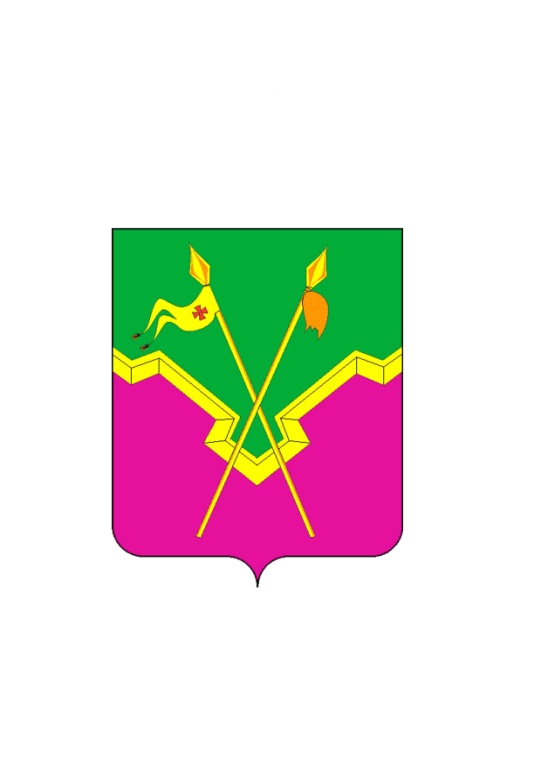 ПОСТАНОВЛЕНИЕ администрации Ейскоукрепленского сельского поселения Щербиновского района от 01.11.2019 № 80 «О внесении изменений в постановление администрации Ейскоукрепленского сельского поселения Щербиновского района от 31 октября 2017 года № 95 «Об утверждении муниципальной программы Ейскоукрепленского сельского поселения Щербиновского района «Формирование современной городской среды» на 2018 – 2024 годы»стр. 3ПОСТАНОВЛЕНИЕ администрации Ейскоукрепленского сельского поселения Щербиновского района от 01.11.2019 № 83 «Об утверждении Порядка разработки среднесрочного финансового плана Ейскоукрепленского сельского поселения Щербиновского района»стр. 6РЕШЕНИЕ Совета Ейскоукрепленского сельского поселения Щербиновского района от 13.11.2019 № 1 «О назначении публичных слушаний по проекту решения Совета Ейскоукрепленского сельского поселения Щербиновского района «О внесении изменений в решение Совета Ейскоукрепленского сельского поселения Щербиновского района от 20 ноября 2018 года № 1 «Об утверждении Правил благоустройства территории Ейскоукрепленского сельского поселения Щербиновского района»стр. 11РЕШЕНИЕ Совета Ейскоукрепленского сельского поселения Щербиновского района от 13.11.2019 № 2 «Об утверждении Положения о порядке и условиях передачи гражданами приватизированных жилых помещений в собственность Ейскоукрепленского сельского поселения Щербиновского района»стр. 23РЕШЕНИЕ Совета Ейскоукрепленского сельского поселения Щербиновского района от 13.11.2019 № 3 «О передаче Контрольно-счетной палате муниципального образования Щербиновский район полномочий контрольно-счетного органа Ейскоукрепленского сельского поселения Щербиновского района на 2020 год»стр. 36РЕШЕНИЕ Совета Ейскоукрепленского сельского поселения Щербиновского района от 13.11.2019 № 4 «О передаче администрацией Ейскоукрепленского сельского поселения Щербиновского района администрации муниципального образования Щербиновский район полномочий по организации и осуществлению муниципального внутреннего финансового контроля на 2020 год»стр. 49РЕШЕНИЕ Совета Ейскоукрепленского сельского поселения Щербиновского района от 13.11.2019 № 5 «О передаче администрацией Ейскоукрепленского сельского поселения Щербиновского района полномочий по определению поставщиков (подрядчиков, исполнителей) для муниципальных заказчиков и заказчиков Ейскоукрепленского сельского поселения Щербиновского района администрации муниципального образования Щербиновский район на 2020 год»стр. 62РЕШЕНИЕ Совета Ейскоукрепленского сельского поселения Щербиновского района от 13.11.2019 № 6 «Об утверждении объема бюджетных ассигнований муниципального дорожного фонда Ейскоукрепленского сельского поселения Щербиновского района на 2020 год»стр. 72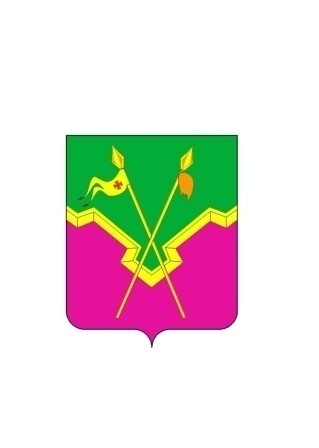 АДМИНИСТРАЦИЯЕЙСКОУКРЕПЛЕНСКОГО СЕЛЬСКОГО ПОСЕЛЕНИЯЩЕРБИНОВСКОГО РАЙОНАПОСТАНОВЛЕНИЕАДМИНИСТРАЦИЯЕЙСКОУКРЕПЛЕНСКОГО СЕЛЬСКОГО ПОСЕЛЕНИЯЩЕРБИНОВСКОГО РАЙОНАПОСТАНОВЛЕНИЕот 01.11.2019                                                 № 80село Ейское Укреплениесело Ейское Укрепление№ п/пАдрес общественной территории:Год благоустройства общественной территории Дата протокола по итогам общественных обсуждений1.село Ейское Укрепление, улица Суворова, 14, Парк культуры и отдыха имени 40-летия Победы202027 октября 2017 года».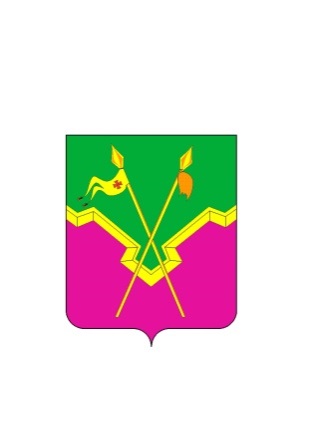 АДМИНИСТРАЦИЯЕЙСКОУКРЕПЛЕНСКОГО СЕЛЬСКОГО ПОСЕЛЕНИЯ ЩЕРБИНОВСКОГО РАЙОНАПОСТАНОВЛЕНИЕАДМИНИСТРАЦИЯЕЙСКОУКРЕПЛЕНСКОГО СЕЛЬСКОГО ПОСЕЛЕНИЯ ЩЕРБИНОВСКОГО РАЙОНАПОСТАНОВЛЕНИЕот 01.11.2019                           № 83село Ейское Укреплениесело Ейское Укрепление№ п/пПараметрыОчередной финансовый годПлановый периодПлановый период№ п/пПараметрыОчередной финансовый годПервый финансовыйгодВторой финансовый год123456781.Наименование бюджетаБюджет поселенияконсолидированный бюджет  районабюджет поселенияконсолидированный бюджет районабюджет поселенияконсолидированный бюджет района1.1Прогнозируемый объем доходов1.2Прогнозируемый объем расходов1.3Дефицит (+), профицит(-)1.4Верхний предел муниципального внутреннего долга по состоянию на                    1 января года, следующего за очередным финансовым годом и каждым годом планового периода1.5Дотации на выравнивание бюджетной обеспеченности поселения1.6Нормативы отчислений от налоговых доходов в бюджет поселения, устанавливаемые (подлежащие установлению) муниципальными правовыми актами представительного органа муниципального образования Щербиновский район№ п/пНаименование главного распорядителяВедРЗПРКЦСРВидОчередной финансовый год, суммаПлановый периодПлановый период№ п/пНаименование главного распорядителяВедРЗПРКЦСРВидОчередной финансовый год, суммаПервый финансовыйгод,суммаВторой финансовый год,суммаВсего: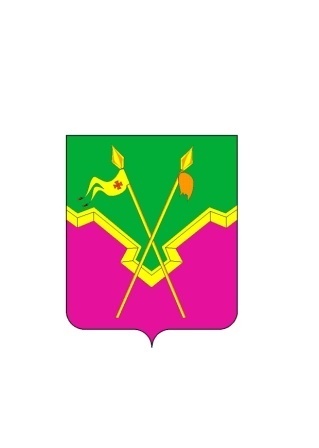 СОВЕТ ЕЙСКОУКРЕПЛЕНСКОГО СЕЛЬСКОГО ПОСЕЛЕНИЯ ЩЕРБИНОВСКОГО РАЙОНА ЧЕТВЕРТОГО СОЗЫВАТРЕТЬЯ СЕССИЯРЕШЕНИЕСОВЕТ ЕЙСКОУКРЕПЛЕНСКОГО СЕЛЬСКОГО ПОСЕЛЕНИЯ ЩЕРБИНОВСКОГО РАЙОНА ЧЕТВЕРТОГО СОЗЫВАТРЕТЬЯ СЕССИЯРЕШЕНИЕот 13.11.2019                                                 № 1село Ейское Укреплениесело Ейское УкреплениеСОВЕТ ЕЙСКОУКРЕПЛЕНСКОГО СЕЛЬСКОГО ПОСЕЛЕНИЯ ЩЕРБИНОВСКОГО РАЙОНА ЧЕТВЕРТОГО СОЗЫВА_______________________ СЕССИЯРЕШЕНИЕСОВЕТ ЕЙСКОУКРЕПЛЕНСКОГО СЕЛЬСКОГО ПОСЕЛЕНИЯ ЩЕРБИНОВСКОГО РАЙОНА ЧЕТВЕРТОГО СОЗЫВА_______________________ СЕССИЯРЕШЕНИЕот _______________                                                 № ______село Ейское Укреплениесело Ейское УкреплениеАлександроваТатьяна Николаевна-эксперт отдела по общим и юридическим вопросам администрации Ейскоукрепленского сельского поселения Щербиновского района;АнченкоЕлена Владимировна-начальник отдела по общим и юридическим вопросам администрации Ейскоукрепленского сельского поселения Щербиновского района;Сухоиваненко Наталья Николаевна-эксперт финансового отдела администрации Ейскоукрепленского сельского поселения Щербиновского района.СОВЕТ ЕЙСКОУКРЕПЛЕНСКОГО СЕЛЬСКОГО ПОСЕЛЕНИЯ ЩЕРБИНОВСКОГО РАЙОНА ЧЕТВЕРТОГО СОЗЫВАТРЕТЬЯ СЕССИЯРЕШЕНИЕСОВЕТ ЕЙСКОУКРЕПЛЕНСКОГО СЕЛЬСКОГО ПОСЕЛЕНИЯ ЩЕРБИНОВСКОГО РАЙОНА ЧЕТВЕРТОГО СОЗЫВАТРЕТЬЯ СЕССИЯРЕШЕНИЕот 13.11.2019                                                 № 2село Ейское Укреплениесело Ейское УкреплениеПРИЛОЖЕНИЕУТВЕРЖДЕНОрешением СоветаЕйскоукрепленского сельскогопоселения Щербиновского районаот 13.11.2019 № 2Приложение № 1к Положению о порядкеи условиях передачи гражданамиприватизированных жилыхпомещений в собственностьЕйскоукрепленского сельского поселения Щербиновского районаГлавеЕйскоукрепленского сельского поселения Щербиновского района _________________________________от________________________________________________________________,проживающей(го) по адресу:Краснодарский край,Щербиновский район,____________________________________________________________________д.__________кв. ___________________тел._______________________________Приложение № 2к Положению о порядкеи условиях передачи гражданамиприватизированных жилыхпомещений в собственностьЕйскоукрепленского сельского поселения Щербиновского районаСобственник:___________ _______________________________       (подпись)                                   (ФИО)Собственник:___________ _______________________________       (подпись)                                  (ФИО)Собственник:___________ _______________________________       (подпись)                                 (ФИО)Администрация:ГлаваЕйскоукрепленского сельского поселенияЩербиновского района___________________/___________________                    М.П.Приложение № 3к Положению о порядкеи условиях передачи гражданамиприватизированных жилыхпомещений в собственностьЕйскоукрепленского сельскогопоселения Щербиновского районаСдал:АдминистрацияАдминистрация Ейскоукрепленского сельского поселения Щербиновского района Адрес: 353640, Краснодарский край,Щербиновский район,с. Ейское Укрепление,улица Суворова, 12Реквизиты: ОГРН 1052332476900,ОКПО 04091293, ИНН 2358007022,КПП 235801001ГлаваЕйскоукрепленского сельского поселения Щербиновского района ______________/____________Принял:Собственник__________ _______________________       (подпись)                                   (ФИО)___________ _______________________       (подпись)                                   (ФИО)___________ _______________________       (подпись)                                   (ФИО)СОВЕТ ЕЙСКОУКРЕПЛЕНСКОГО СЕЛЬСКОГО ПОСЕЛЕНИЯ ЩЕРБИНОВСКОГО РАЙОНА ЧЕТВЕРТОГО СОЗЫВАТРЕТЬЯ СЕССИЯРЕШЕНИЕСОВЕТ ЕЙСКОУКРЕПЛЕНСКОГО СЕЛЬСКОГО ПОСЕЛЕНИЯ ЩЕРБИНОВСКОГО РАЙОНА ЧЕТВЕРТОГО СОЗЫВАТРЕТЬЯ СЕССИЯРЕШЕНИЕот 13.11.2019                                                 № 3село Ейское Укреплениесело Ейское УкреплениеСовет муниципальногообразования Щербиновский район ___________________________ _______________________________________________________	 __________________________ Совет Ейскоукрепленского сельского поселения Щербиновского района_____________________________________________________________________________________________________________________________Контрольно-счетная палата муниципального образования Щербиновский район__________________________________________________________ПРИЛОЖЕНИЕ № 1к Соглашениюо передаче Контрольно-счетной палате муниципального образования Щербиновский район полномочий контрольно-счетного органа Ейскоукрепленского сельского поселения Щербиновского района по осуществлению внешнего муниципального финансового контроля на 2020 год№ __ от _______ 201__ годаЧисленность населения, чел.Значение коэффициента объема работМенее5000,10500 - 10000,151001 -15000,201501 - 20000,252001 - 25000,30Свыше 25010,35Численность населения,                  чел.Значение коэффициента объема работ5001 - 60001,006001 - 70001,057001 - 80001,108001 - 90001,159001 - 100001,2010001 - 110001,2511001 - 120001,3012001 - 130001,35более 130001,4Годовой доход, млн. руб.Значение коэффициента объема доходовменее 100,75от 10 - до 200,80от 20 - до 300,85от 30 - до 400,90от 40 - до 500,95более 501,00Совет муниципальногообразования Щербиновский район ___________________________ _______________________________________________________	 __________________________ Совет Ейскоукрепленского сельского поселения Щербиновского района_____________________________________________________________________________________________________________________________Контрольно-счетная палата муниципального образования Щербиновский район______________________________________________________________________________________ПРИЛОЖЕНИЕ № 2к Соглашениюо передаче Контрольно-счетной палате муниципального  образования Щербиновский район полномочий контрольно-счетного органа Ейскоукрепленского сельского поселения Щербиновского района по осуществлению внешнего муниципального финансового контроля на 2020 годКод бюджетной классификации расхода (КЦСР, КВР, КОСГУ)Утверждено бюджетных ассигнований, руб.Поступило средств, руб.Кассовое исполнение, руб.Неиспользованные назначения, руб.Причина образования остатка123456ИтогоСовет муниципальногообразования Щербиновский район _______________________________________________________   (подпись)                           (ФИО)«__» ____________ 20 гСовет Ейскоукрепленского сельского поселения Щербиновского района________________________________________________________   (подпись)                                    (ФИО)«__» ____________ 20 г Контрольно-счетная палата муниципального образования Щербиновский район___________________________________________________________(подпись)                        (ФИО)«__» ____________ 20гСОВЕТ ЕЙСКОУКРЕПЛЕНСКОГО СЕЛЬСКОГО ПОСЕЛЕНИЯ ЩЕРБИНОВСКОГО РАЙОНА ЧЕТВЕРТОГО СОЗЫВАТРЕТЬЯ СЕССИЯРЕШЕНИЕСОВЕТ ЕЙСКОУКРЕПЛЕНСКОГО СЕЛЬСКОГО ПОСЕЛЕНИЯ ЩЕРБИНОВСКОГО РАЙОНА ЧЕТВЕРТОГО СОЗЫВАТРЕТЬЯ СЕССИЯРЕШЕНИЕот 13.11.2019                                                 № 4село Ейское Укреплениесело Ейское УкреплениеАдминистрация муниципальногообразования Щербиновский район,353620, Краснодарский край,Щербиновский район,ст. Старошербиновская,ул.Советов,68 тел.факс 8(86151) 78135Наименование получателя:УФК по Краснодарскому краю (ФУадминистрации МО Щербиновский район)Лицевой счет бюджета (04183И28880) ИНН 2361004039 КПП 236101001Расчетный счет 40101810300000010013Банк получателя:Южное ГУ Банка России,г. КраснодарБИК 040349001 ОКТМО 03659000000Глава Ейскоукрепленского сельскогопоселения Щербиновского района_____________ А.А. Колосов«___» ____________ 201__г.Глава муниципального образованияЩербиновский район___________________  С.Ю. Цирульник«___» ____________ 201__г.ПРИЛОЖЕНИЕ № 1к Соглашениюо передаче администрацией 
Ейскоукрепленского сельского 
поселения Щербиновского района 
администрации муниципального 
образования Щербиновский район 
полномочий по организации и осуществлению 
внутреннего муниципального 
финансового контроля на 2020 год№ __ от _______ 201__ годаЧисленность населения,                  чел.Значение коэффициента объема работменее 5000,10500 - 10000,151001 -15000,201501 - 20000,252001 - 25000,30более 25000,35Численность населения,                  чел.Значение коэффициента объема работ5001 - 60001,006001 - 70001,057001 - 80001,108001 - 90001,159001 - 100001,2010001 - 110001,2511001 - 120001,3012001 - 130001,35более 130001,40Годовой доход,                              млн. руб.Значение коэффициента объема доходовменее 100,75от 10 - до 200,80от 20 - до 300,85от 30 - до 400,90от 40 - до 500,95более 501,00Администрация Ейскоукрепленского  сельского поселения Щербиновского районаАдминистрация муниципальногообразования Щербиновский районГлава Ейскоукрепленского сельскогопоселения Щербиновского района_______________  А.А. Колосов«___» ____________ 201__г.Глава муниципального образованияЩербиновский район___________________  С.Ю. Цирульник«___» ____________ 201__г.СОВЕТ ЕЙСКОУКРЕПЛЕНСКОГО СЕЛЬСКОГО ПОСЕЛЕНИЯ ЩЕРБИНОВСКОГО РАЙОНА ЧЕТВЕРТОГО СОЗЫВАТРЕТЬЯ СЕССИЯРЕШЕНИЕСОВЕТ ЕЙСКОУКРЕПЛЕНСКОГО СЕЛЬСКОГО ПОСЕЛЕНИЯ ЩЕРБИНОВСКОГО РАЙОНА ЧЕТВЕРТОГО СОЗЫВАТРЕТЬЯ СЕССИЯРЕШЕНИЕот 13.11.2019                                                 № 5село Ейское Укреплениесело Ейское УкреплениеАдминистрация Ейскоукрепленскогосельского поселенияЩербиновского района,353640, Краснодарский край,Щербиновский район,село Ейское Укреплениеул. Суворова, 12тел.факс 8 (86151)3-71-34ИНН 2358007022 КПП 235801001Администрация муниципального образованияЩербиновский район,353620, Краснодарский край,Щербиновский район,ст. Старощербиновская,ул. Советов, 68тел.факс 8 (86151) 7-81-35ИНН 2358001380 КПП 235801001УФК по Краснодарскому краю (администрация Ейскоукрепленского сельского поселения Щербиновского района л/с 992120050)р/с 40204810700000000423Южное ГУ Банка России г.КраснодарБИК 040349001(администрация МО Щербиновский район л/с 04183023290)р/с 40101810300000010013Южное  ГУ банка России г. КраснодарБИК 040349001Глава Ейскоукрепленского сельскогопоселения Щербиновского района_________________А.А. Колосов          (подпись)                            (ФИО)________________________________________________________________________/___________/           (подпись)                                 (ФИО)ПРИЛОЖЕНИЕ № 1к Соглашению о передаче            администрацией                          Ейскоукрепленского сельского               поселения Щербиновского района администрации муниципального образования Щербиновский районполномочий по определению      поставщиков (подрядчиков,       исполнителей) для заказчиков   Ейскоукрепленского сельского               поселения Щербиновского района на 2020 годот «__»__________ 201_ г. № __Численность населения,                  чел.Значение коэффициента объема работменее 5000,10500 - 10000,151001 -15000,201501 - 20000,252001 - 25000,30более 25000,35Численность населения,                  чел.Значение коэффициента объема работ5001 - 60001,006001 - 70001,057001 - 80001,108001 - 90001,159001 - 100001,2010001 - 110001,2511001 - 120001,3012001 - 130001,35более 130001,40Годовой доход,                              млн. руб.Значение коэффициента объема доходовменее 100,75от 10 - до 200,80от 20 - до 300,85от 30 - до 400,90от 40 - до 500,95более 501,00Администрация Ейскоукрепленского  сельского поселения Щербиновского районаАдминистрация муниципальногообразования Щербиновский районГлава Ейскоукрепленского сельскогопоселения Щербиновского района_______________  А.А. Колосов__________________________________________________________  (Ф.И.О.)Код бюджетной классификации расхода (КЦСР, КВР, КОСГУ)Утверждено бюджетных ассигнований, руб.Поступило средств, руб.Кассовое исполнение, руб.Неиспользованные назначения, руб.Причина образования остатка123456ИтогоАдминистрациямуниципальногообразования Щербиновский район _______________________________________________________   (подпись)                           (ФИО)«__» ____________ 20 гАдминистрацияЕйскоукрепленского сельского поселения Щербиновского района________________________________________________________   (подпись)                                    (ФИО)«__» ____________ 20 г СОВЕТ ЕЙСКОУКРЕПЛЕНСКОГО СЕЛЬСКОГО ПОСЕЛЕНИЯ ЩЕРБИНОВСКОГО РАЙОНА ЧЕТВЕРТОГО СОЗЫВАТРЕТЬЯ СЕССИЯРЕШЕНИЕСОВЕТ ЕЙСКОУКРЕПЛЕНСКОГО СЕЛЬСКОГО ПОСЕЛЕНИЯ ЩЕРБИНОВСКОГО РАЙОНА ЧЕТВЕРТОГО СОЗЫВАТРЕТЬЯ СЕССИЯРЕШЕНИЕот 13.11.2019                                                 № 6село Ейское Укреплениесело Ейское Укрепление№ п/пНаименование источника№ п/пНаименование источника2020 год1.Акцизы на автомобильный бензин, прямогонный бензин, дизельное топливо, моторные масла для дизельных и (или) карбюраторных (инжекторных) двигателей, производимые на территории Российской Федерации, подлежащих зачислению в бюджет Ейскоукрепленского сельского поселения Щербиновского района1383300,00Итого:1383300,00